浙江省福利彩票管理中心“监管大脑+智慧福彩”综合协同平台招标文件 （电子招投标）编号:ZJXL-FCZX-202208浙江省福利彩票管理中心浙江信镧建设工程咨询有限公司二〇二二年六月目录第一部分 招标公告	3第二部分 投标人须知	8第三部分 采购需求	25第四部分 评标办法	58第五部分 拟签订的合同文本	66第六部分 应提交的有关格式范例	66第一部分 招标公告项目概况浙江省福利彩票管理中心“监管大脑+智慧福彩”综合协同平台招标项目的潜在投标人应在政采云平台（https://www.zcygov.cn/）获取（下载）招标文件，并于2022年 7月12 日9 点 00分00秒（北京时间）前递交（上传）投标文件。一、项目基本情况项目编号：ZJXL-FCZX-202208项目名称：浙江省福利彩票管理中心“监管大脑+智慧福彩”综合协同平台预算金额（元）：3850000最高限价（元）：3850000采购需求：：合同履约期限：详见招标文件第三部分采购需求。本项目接受联合体投标： 是，      否。二、申请人的资格要求：1. 满足《中华人民共和国政府采购法》第二十二条规定；未被“信用中国”（www.creditchina.gov.cn)、中国政府采购网（www.ccgp.gov.cn）列入失信被执行人、重大税收违法案件当事人名单、政府采购严重违法失信行为记录名单；2.落实政府采购政策需满足的资格要求： 无；本项目的特定资格要求：无4.单位负责人为同一人或者存在直接控股、管理关系的不同供应商，不得参加同一合同项下的政府采购活动；为采购项目提供整体设计、规范编制或者项目管理、监理、检测等服务后不得再参加该采购项目的其他采购活动。三、获取招标文件时间：公告发布之日起至投标截止时间（北京时间，线上获取法定节假日均可，线下获取文件法定节假日除外）地点（网址）：政采云平台（https://www.zcygov.cn/） 方式：供应商登录政采云平台https://www.zcygov.cn/在线申请获取采购文件（进入“项目采购”应用，在获取采购文件菜单中选择项目，申请获取采购文件）。 售价（元）：0 	四、提交投标文件截止时间、开标时间和地点提交投标文件截止时间：2022年 7月12 日 9点 00分（北京时间）投标地点（网址）：政采云平台（https://www.zcygov.cn/） 开标时间：2022年7 月 12日9 点 00分开标地点（网址）：政采云平台（https://www.zcygov.cn/）五、公告期限自本公告发布之日起5个工作日。六、其他补充事宜1.《浙江省财政厅关于进一步发挥政府采购政策功能全力推动经济稳进提质的通知》 （浙财采监（2022）3号）、《浙江省财政厅关于进一步促进政府采购公平竞争打造最优营商环境的通知》（浙财采监（2021）22号）已分别于2022年1月29日和2022年2月1日开始实施，此前有关规定与上述文件内容不一致的，按上述文件要求执行。2.根据《浙江省财政厅关于进一步促进政府采购公平竞争打造最优营商环境的通知》（浙财采监（2021）22号）文件关于“健全行政裁决机制”要求，鼓励供应商在线提起询问，路径为：政采云-项目采购-询问质疑投诉-询问列表:鼓励供应商在线提起质疑，路径为：政采云-项目采购-询问质疑投诉-质疑列表。质疑供应商对在线质疑答复不满意的，可在线提起投诉，路径为：浙江政府服务网-政府采购投诉处理-在线办理3.供应商认为招标文件使自己的权益受到损害的，可以自获取招标文件之日或者招标文件公告期限届满之日（公告期限届满后获取招标文件的，以公告期限届满之日为准）起7个工作日内，以书面形式向采购人和采购代理机构提出质疑。质疑供应商对采购人、采购代理机构的答复不满意或者采购人、采购代理机构未在规定的时间内作出答复的，可以在答复期满后十五个工作日内向同级政府采购监督管理部门投诉。质疑函范本、投诉书范本请到浙江政府采购网下载专区下载。4.其他事项：（1）需要落实的政府采购政策：包括节约资源、保护环境、支持创新、促进中小企业发展等。详见招标文件的第二部分总则。（2）电子招投标的说明：①电子招投标：本项目以数据电文形式，依托“政府采购云平台（www.zcygov.cn）”进行招投标活动，不接受纸质投标文件；②投标准备：注册账号--点击“商家入驻”，进行政府采购供应商资料填写；申领CA数字证书---申领流程详见“浙江政府采购网-下载专区-电子交易客户端-CA驱动和申领流程”；安装“政采云电子交易客户端”----前往“浙江政府采购网-下载专区-电子交易客户端”进行下载并安装；③招标文件的获取：使用账号登录或者使用CA登录政采云平台；进入“项目采购”应用，在获取采购文件菜单中选择项目，获取招标文件；④投标文件的制作：在“政采云电子交易客户端”中完成“填写基本信息”、“导入投标文件”、“标书关联”、“标书检查”、“电子签名”、“生成电子标书”等操作；⑤采购人、采购机构将依托政采云平台完成本项目的电子交易活动，平台不接受未按上述方式获取招标文件的供应商进行投标活动；⑥对未按上述方式获取招标文件的供应商对该文件提出的质疑，采购人或采购代理机构将不予处理；⑦不提供招标文件纸质版；⑧投标文件的传输递交：投标人在投标截止时间前将加密的投标文件上传至政府采购云平台，还可以在投标截止时间前直接提交或者以邮政快递方式递交备份投标文件1份。备份投标文件的制作、存储、密封详见招标文件第二部分第15点—“备份投标文件”；⑨投标文件的解密：投标人按照平台提示和招标文件的规定在半小时内完成在线解密。通过“政府采购云平台”上传递交的投标文件无法按时解密，投标供应商递交了备份投标文件的，以备份投标文件为依据，否则视为投标文件撤回。通过“政府采购云平台”上传递交的投标文件已按时解密的，备份投标文件自动失效。投标人仅提交备份投标文件，没有在电子交易平台传输递交投标文件的，投标无效；⑩具体操作指南：详见政采云平台“服务中心-帮助文档-项目采购-操作流程-电子招投标-政府采购项目电子交易管理操作指南-供应商”。七、对本次采购提出询问、质疑、投诉，请按以下方式联系1.采购人信息名    称：浙江省福利彩票管理中心地    址：杭州市荆长路539号项目联系人（询问）：王老师项目联系方式（询问）：0571-89057733质疑联系人：刘老师质疑联系方式：0571-89057790 2.采购代理机构信息名称：浙江信镧建设工程咨询有限公司地    址：浙江省杭州市西湖区文二路391号西湖国际科技大厦B2楼507室传真：0571-85024997项目联系人（询问）：林佩姬、赵锋项目联系方式（询问）：0571-87967630质疑联系人：葛梅兰质疑联系方式：0571-87967630投标、中标通知书、合同签订联系人：吕俊锋联系电话：0571-87967630财务咨询（采购文件费、发票）联系人：姚会计联系电话：189058135123.同级政府采购监督管理部门名    称：浙江省财政厅政府采购监管处地    址：杭州市环城西路37号联系人：倪文良监督投诉电话：0571-87057615若对项目采购电子交易系统操作有疑问，可登录政采云（https://www.zcygov.cn/），点击右侧咨询小采，获取采小蜜智能服务管家帮助，或拨打政采云服务热线400-881-7190获取热线服务帮助。CA问题联系电话（人工）：汇信CA 400-888-4636；天谷CA 400-087-8198。第二部分 投标人须知前附表一、总则1. 适用范围本招标文件适用于该项目的招标、投标、开标、资格审查及信用信息查询、评标、定标、合同、验收等行为（法律、法规另有规定的，从其规定）。2.定义2.1 “采购人”系指招标公告中载明的本项目的采购人。2.2 “采购机构”系指招标公告中载明的本项目的采购机构。2.3 “投标人”系指是指响应招标、参加投标竞争的法人、其他组织或者自然人。2.4 “负责人”系指法人企业的法定负责人，或其他组织为法律、行政法规规定代表单位行使职权的主要负责人，或自然人本人。2.5“电子签名”系指数据电文中以电子形式所含、所附用于识别签名人身份并表明签名人认可其中内容的数据；“公章”系指单位法定名称章。因特殊原因需要使用冠以法定名称的业务专用章的，投标时须提供《业务专用章使用说明函》（附件4）。2.6“电子交易平台”是指本项目政府采购活动所依托的政府采购云平台（https://www.zcygov.cn/）。2.7 “▲”系指实质性要求条款，“★” 指重要指标，“”系指适用本项目的要求，“”系指不适用本项目的要求。3.采购项目需要落实的政府采购政策3.1 支持中小企业发展3.1.1中小企业，是指在中华人民共和国境内依法设立，依据国务院批准的中小企业划分标准确定的中型企业、小型企业和微型企业，但与大企业的负责人为同一人，或者与大企业存在直接控股、管理关系的除外。符合中小企业划分标准的个体工商户，在政府采购活动中视同中小企业。3.1.2在政府采购活动中，投标人提供的货物、工程或者服务符合下列情形的，享受中小企业扶持政策：3.1.2.1在货物采购项目中，货物由中小企业制造，即货物由中小企业生产且使用该中小企业商号或者注册商标；3.1.2.2在工程采购项目中，工程由中小企业承建，即工程施工单位为中小企业；3.1.2.3在服务采购项目中，服务由中小企业承接，即提供服务的人员为中小企业依照《中华人民共和国劳动合同法》订立劳动合同的从业人员。在货物采购项目中，投标人提供的货物既有中小企业制造货物，也有大型企业制造货物的，不享受中小企业扶持政策。以联合体形式参加政府采购活动，联合体各方均为中小企业的，联合体视同中小企业。其中，联合体各方均为小微企业的，联合体视同小微企业。3.1.3对于未预留份额专门面向中小企业的政府采购货物或服务项目，以及预留份额政府采购货物或服务项目中的非预留部分标项，对小型和微型企业的投标报价给予10%的扣除，用扣除后的价格参与评审。接受大中型企业与小微企业组成联合体或者允许大中型企业向一家或者多家小微企业分包的政府采购货物或服务项目，对于联合协议或者分包意向协议约定小微企业的合同份额占到合同总金额30%以上的，对联合体或者大中型企业的报价给予3%的扣除，用扣除后的价格参加评审。组成联合体或者接受分包的小微企业与联合体内其他企业、分包企业之间存在直接控股、管理关系的，不享受价格扣除优惠政策。3.1.4符合《关于促进残疾人就业政府采购政策的通知》（财库〔2017〕141号）规定的条件并提供《残疾人福利性单位声明函》（附件1）的残疾人福利性单位视同小型、微型企业；3.1.5符合《关于政府采购支持监狱企业发展有关问题的通知》（财库[2014]68号）规定的监狱企业并提供由省级以上监狱管理局、戒毒管理局（含新疆生产建设兵团）出具的属于监狱企业证明文件的，视同为小型、微型企业。3.1.6可享受中小企业扶持政策的投标人应按照招标文件格式要求提供《中小企业声明函》，投标人提供的《中小企业声明函》与实际情况不符的，不享受中小企业扶持政策。声明内容不实的，属于提供虚假材料谋取中标、成交的，依法承担法律责任。3.1.7中小企业享受扶持政策获得政府采购合同的，小微企业不得将合同分包给大中型企业，中型企业不得将合同分包给大型企业。3.2中小企业信用融资：为支持和促进中小企业发展，进一步发挥政府采购政策功能，杭州市财政局与省银保监局、市金融办、市经信局共同出台了《杭州市政府采购支持中小企业信用融资管理办法》，供应商若有融资意向，详见《政府采购支持中小企业信用融资相关事项通知》，或登录杭州市政府采购网“中小企业信用融资”模块，查看信用融资政策文件及各相关银行服务方案。
4. 询问、质疑、投诉4.1供应商询问供应商对政府采购活动事项有疑问的，可以提出询问，采购人或者采购代理机构应当在3个工作日内对供应商依法提出的询问作出答复，但答复的内容不得涉及商业秘密。供应商提出的询问超出采购人对采购代理机构委托授权范围的，采购代理机构应当告知供应商向采购人提出。4.2供应商质疑4.2.1提出质疑的供应商应当是参与所质疑项目采购活动的供应商。潜在供应商已依法获取其可质疑的招标文件的，可以对该文件提出质疑。4.2.2供应商认为招标文件、采购过程和中标结果使自己的权益受到损害的，可以在知道或者应知其权益受到损害之日起七个工作日内，以书面形式向采购人或者采购机构提出质疑，否则，采购人或者采购机构不予受理：4.2.2.1对招标文件提出质疑的，质疑期限为供应商获得招标文件之日或者招标文件公告期限届满之日起计算。4.2.2.2对采购过程提出质疑的，质疑期限为各采购程序环节结束之日起计算。对同一采购程序环节的质疑，供应商须一次性提出。4.2.2.3对采购结果提出质疑的，质疑期限自采购结果公告期限届满之日起计算。4.2.3供应商提出质疑应当提交质疑函和必要的证明材料。质疑函应当包括下列内容：4.2.3.1供应商的姓名或者名称、地址、邮编、联系人及联系电话；4.2.3.2质疑项目的名称、编号；4.2.3.3具体、明确的质疑事项和与质疑事项相关的请求；4.2.3.4事实依据；4.2.3.5必要的法律依据；4.2.3.6提出质疑的日期。供应商提交的质疑函需一式三份。供应商为自然人的，应当由本人签字；供应商为法人或者其他组织的，应当由法定代表人、主要负责人，或者其授权代表签字或者盖章，并加盖公章。质疑函范本及制作说明详见附件2。4.2.4采购人或者采购机构应当在收到供应商的书面质疑后七个工作日内作出答复，并以书面形式通知质疑供应商和其他与质疑处理结果有利害关系的政府采购当事人，但答复的内容不得涉及商业秘密。根据《浙江省财政厅关于进一步促进政府采购公平竞争打造最优营商环境的通知》（浙财采监〔2021〕22号）,采购人或者采购机构在质疑回复后5个工作日内，在浙江政府采购网的“其他公告”栏目公开质疑答复，答复内容应当完整。质疑函作为附件上传。4.2.5询问或者质疑事项可能影响采购结果的，采购人应当暂停签订合同，已经签订合同的，应当中止履行合同。4.3供应商投诉4.3.1质疑供应商对采购人、采购机构的答复不满意或者采购人、采购机构未在规定的时间内作出答复的，可以在答复期满后十五个工作日内向同级政府采购监督管理部门提出投诉。4.3.2供应商投诉的事项不得超出已质疑事项的范围，基于质疑答复内容提出的投诉事项除外。4.3.3供应商投诉应当有明确的请求和必要的证明材料。4.3.4以联合体形式参加政府采购活动的，其投诉应当由组成联合体的所有供应商共同提出。投诉书范本及制作说明详见附件3。二、招标文件的构成、澄清、修改5．招标文件的构成5.1招标文件包括下列文件及附件：5.1.1招标公告；5.1.2投标人须知；5.1.3采购需求；5.1.4评标办法；5.1.5拟签订的合同文本；5.1.6应提交的有关格式范例。5.2与本项目有关的澄清或者修改的内容为招标文件的组成部分。6.招标文件的澄清、修改6.1已获取招标文件的潜在投标人，若有问题需要澄清，应于投标截止时间前，以书面形式向采购机构提出。6.2采购机构对招标文件进行澄清或修改的，将同时通过电子交易平台通知已获取招标文件的潜在投标人。依法应当公告的，将按规定公告，同时视情况延长投标截止时间和开标时间。该澄清或者修改的内容为招标文件的组成部分。三、投标7.招标文件的获取详见招标公告中获取招标文件的时间期限、地点、方式及招标文件售价。8.开标前答疑会或现场考察采购人组织潜在投标人现场考察或者召开开标前答疑会的，潜在投标人按第二部分投标人须知前附表的规定参加现场考察或者开标前答疑会。9.投标保证金本项目不需缴纳投标保证金。10.投标文件的语言投标文件及投标人与采购有关的来往通知、函件和文件均应使用中文。11.投标文件的组成11.1资格文件：11.1.1符合参加政府采购活动应当具备的一般条件的承诺函；11.1.2落实政府采购政策需满足的资格要求；11.1.3本项目的特定资格要求。11.2商务技术文件：11.2.1投标函；11.2.2授权委托书或法定代表人（单位负责人、自然人本人）身份证明；11.2.3联合协议；11.2.4分包意向协议；11.2.5符合性审查资料；11.2.6评标标准相应的商务技术资料；11.2.7商务技术偏离表；11.2.8政府采购供应商廉洁自律承诺书；11.3报价文件：11.3.1开标一览表（报价表）；11.3.2中小企业声明函。投标文件含有采购人不能接受的附加条件的，投标无效；投标人提供虚假材料投标的，投标无效。12.投标文件的编制12.1投标文件分为资格文件、商务技术文件、报价文件三部分。各投标人在编制投标文件时请按照招标文件第六部分规定的格式进行，混乱的编排导致投标文件被误读或评标委员会查找不到有效文件是投标人的风险。12.2投标人进行电子投标应安装客户端软件—“政采云电子交易客户端”，并按照招标文件和电子交易平台的要求编制并加密投标文件。投标人未按规定加密的投标文件，电子交易平台将拒收并提示。12.3使用“政采云电子交易客户端”需要提前申领CA数字证书，申领流程请自行前往“浙江政府采购网-下载专区-电子交易客户端-CA驱动和申领流程”进行查阅。13.投标文件的签署、盖章13.1投标文件按照招标文件第六部分格式要求进行签署、盖章。▲投标人的投标文件未按照招标文件要求签署、盖章的，其投标无效。13.2为确保网上操作合法、有效和安全，投标人应当在投标截止时间前完成在“政府采购云平台”的身份认证，确保在电子投标过程中能够对相关数据电文进行加密和使用电子签名。13.3招标文件对投标文件签署、盖章的要求适用于电子签名。14. 投标文件的提交、补充、修改、撤回14.1 供应商应当在投标截止时间前完成投标文件的传输递交，并可以补充、修改或者撤回投标文件。补充或者修改投标文件的，应当先行撤回原文件，补充、修改后重新传输递交。投标截止时间前未完成传输的，视为撤回投标文件。投标截止时间后递交的投标文件，电子交易平台将拒收。14.2电子交易平台收到投标文件，将妥善保存并即时向供应商发出确认回执通知。在投标截止时间前，除供应商补充、修改或者撤回投标文件外，任何单位和个人不得解密或提取投标文件。14.3采购人、采购机构可以视情况延长投标文件提交的截止时间。在上述情况下，采购机构与投标人以前在投标截止期方面的全部权利、责任和义务，将适用于延长至新的投标截止期。15.备份投标文件15.1投标人在电子交易平台传输递交投标文件后，还可以在投标截止时间前直接提交或者以邮政快递方式递交备份投标文件1份，但采购人、采购机构不强制或变相强制投标人提交备份投标文件。15.2备份投标文件须在“政采云投标客户端”制作生成，并储存在U盘中。备份投标文件应当密封包装并在包装上加盖公章并注明投标项目名称，投标人名称(联合体投标的，包装物封面需注明联合体投标，并注明联合体成员各方的名称和联合协议中约定的牵头人的名称)。不符合上述制作、存储、密封规定的备份投标文件将被视为无效或者被拒绝接收。15.3直接提交备份投标文件的，投标人应于投标截止时间前在招标公告中载明的开标地点将备份投标文件提交给采购机构，采购机构将拒绝接受逾期送达的备份投标文件。15.4以邮政快递方式递交备份投标文件的，投标人应先将备份投标文件按要求密封和标记，再进行邮政快递包装后邮寄。备份投标文件须在投标截止时间之前送达招标文件第二部分投标人须知前附表规定的备份投标文件送达地点；送达时间以签收人签收时间为准。采购机构将拒绝接受逾期送达的备份投标文件。邮寄过程中，电子备份投标文件发生泄露、遗失、损坏或延期送达等情况的，由投标人自行负责。15.5投标人仅提交备份投标文件，没有在电子交易平台传输递交投标文件的，投标无效。16.投标文件的无效处理有招标文件第四部分4.2规定的情形之一的，投标无效：17.投标有效期17.1投标有效期为从提交投标文件的截止之日起90天。▲投标人的投标文件中承诺的投标有效期少于招标文件中载明的投标有效期的，投标无效。17.2投标文件合格投递后，自投标截止日期起，在投标有效期内有效。17.3在原定投标有效期满之前，如果出现特殊情况，采购机构可以以书面形式通知投标人延长投标有效期。投标人同意延长的，不得要求或被允许修改其投标文件，投标人拒绝延长的，其投标无效。四、开标、资格审查与信用信息查询18.开标18.1采购机构按照招标文件规定的时间通过电子交易平台组织开标，所有投标人均应当准时在线参加。投标人不足3家的，不得开标。18.2开标时，电子交易平台按开标时间自动提取所有投标文件。采购机构依托电子交易平台发起开始解密指令，投标人按照平台提示和招标文件的规定在半小时内完成在线解密。18.3投标文件未按时解密，投标人提供了备份投标文件的，以备份投标文件作为依据，否则视为投标文件撤回。投标文件已按时解密的，备份投标文件自动失效。19、资格审查19.1开标后，采购人或采购机构将依法对投标人的资格进行审查。19.2采购人或采购机构依据法律法规和招标文件的规定，对投标人的基本资格条件、特定资格条件进行审查。19.3投标人未按照招标文件要求提供与基本资格条件、特定资格条件相应的有效资格证明材料的，视为投标人不具备招标文件中规定的资格要求，其投标无效。19.4对未通过资格审查的投标人，采购人或采购机构告知其未通过的原因。19.5合格投标人不足3家的，不再评标。20、信用信息查询20.1信用信息查询渠道及截止时间：采购机构将通过“信用中国”网站(www.creditchina.gov.cn)、中国政府采购网(www.ccgp.gov.cn)渠道查询投标人投标截止时间当天的信用记录。20.2信用信息查询记录和证据留存的具体方式：现场查询的投标人的信用记录、查询结果经确认后将与采购文件一起存档。20.3信用信息的使用规则：经查询列入失信被执行人名单、重大税收违法案件当事人名单、政府采购严重违法失信行为记录名单的投标人将被拒绝参与政府采购活动。20.4联合体信用信息查询：两个以上的自然人、法人或者其他组织组成一个联合体，以一个供应商的身份共同参加政府采购活动的，应当对所有联合体成员进行信用记录查询，联合体成员存在不良信用记录的，视同联合体存在不良信用记录。五、评标21.评标委员会将根据招标文件和有关规定，履行评标工作职责，并按照评标方法及评分标准，全面衡量各投标人对招标文件的响应情况。对实质上响应招标文件的投标人，按照评审因素的量化指标排出推荐中标的投标人的先后顺序，并按顺序提出授标建议。详见招标文件第四部分评标办法。六、定标22.确定中标供应商采购人将自收到评审报告之日起5个工作日内通过电子交易平台在评审报告推荐的中标候选人中按顺序确定中标供应商。23.中标通知与中标结果公告23.1自中标人确定之日起2个工作日内，采购机构通过电子交易平台向中标人发出中标通知书，同时编制发布采购结果公告。采购机构也可以以纸质形式进行中标通知。23.2中标结果公告内容包括采购人及其委托的采购机构的名称、地址、联系方式，项目名称和项目编号，中标人名称、地址和中标金额，主要中标标的的名称、规格型号、数量、单价、服务要求，开标记录、未中标情况说明、中标公告期限以及评审专家名单、评分汇总及明细。23.3公告期限为1个工作日。七、合同授予24.合同主要条款详见第五部分拟签订的合同文本。25.合同的签订25.1采购人与中标人应当通过电子交易平台在中标通知书发出之日起三十日内，按照招标文件确定的事项签订政府采购合同，并在合同签订之日起2个工作日内依法发布合同公告。25.2中标人按规定的日期、时间、地点，由法定代表人或其授权代表与采购人代表签订合同。如中标人为联合体的，由联合体成员各方法定代表人或其授权代表与采购人代表签订合同。25.3如签订合同并生效后，供应商无故拒绝或延期，除按照合同条款处理外，列入不良行为记录一次，并给予通报。25.4中标供应商拒绝与采购人签订合同的，采购人可以按照评审报告推荐的中标或者成交候选人名单排序，确定下一候选人为中标供应商，也可以重新开展政府采购活动。25.5采购合同由采购人与中标供应商根据招标文件、投标文件等内容通过政府采购电子交易平台在线签订，自动备案。26.履约保证金拟签订的合同文本要求中标供应商提交履约保证金的，供应商应当以支票、汇票、本票或者金融机构、担保机构出具的保函等非现金形式提交。履约保证金的数额不得超过政府采购合同金额的2.5%。鼓励和支持供应商以银行、保险公司出具的保函形式提供履约保证金。采购人不得拒收履约保函。供应商可登录政采云平台-【金融服务】—【我的项目】—【已备案合同】以保函形式提供：1、供应商在合同列表选择需要投保的合同，点击[保函推荐]。2、在弹框里查看推荐的保函产品，供应商自行选择保函产品，点击[立即申请]。3、在弹框里填写保函申请信息。具体步骤：选择产品—填写供应商信息—选择中标项目—确认信息—等待保险/保函受理—确认保单—支付保费—成功出单。政采云金融专线400-903-9583。。八、电子交易活动的中止27.电子交易活动的中止。采购过程中出现以下情形，导致电子交易平台无法正常运行，或者无法保证电子交易的公平、公正和安全时，采购机构可中止电子交易活动：27.1电子交易平台发生故障而无法登录访问的； 27.2电子交易平台应用或数据库出现错误，不能进行正常操作的；27.3电子交易平台发现严重安全漏洞，有潜在泄密危险的；27.4病毒发作导致不能进行正常操作的； 27.5其他无法保证电子交易的公平、公正和安全的情况。28.出现以上情形，不影响采购公平、公正性的，采购组织机构可以待上述情形消除后继续组织电子交易活动，也可以决定某些环节以纸质形式进行；影响或可能影响采购公平、公正性的，应当重新采购。九、验收29.验收29.1采购人组织对供应商履约的验收。大型或者复杂的政府采购项目，应当邀请国家认可的质量检测机构参加验收工作。验收方成员应当在验收书上签字，并承担相应的法律责任。如果发现与合同中要求不符，供应商须承担由此发生的一切损失和费用，并接受相应的处理。29.2采购人可以邀请参加本项目的其他投标人或者第三方机构参与验收。参与验收的投标人或者第三方机构的意见作为验收书的参考资料一并存档。29.3严格按照采购合同开展履约验收。采购人成立验收小组，按照采购合同的约定对供应商履约情况进行验收。验收时，按照采购合同的约定对每一项技术、服务、安全标准的履约情况进行确认。验收结束后，应当出具验收书，列明各项标准的验收情况及项目总体评价，由验收双方共同签署。验收结果与采购合同约定的资金支付及履约保证金返还条件挂钩。履约验收的各项资料应当存档备查。29.4验收合格的项目，采购人将根据采购合同的约定及时向供应商支付采购资金、退还履约保证金。验收不合格的项目，采购人将依法及时处理。采购合同的履行、违约责任和解决争议的方式等适用《中华人民共和国民法典》。供应商在履约过程中有政府采购法律法规规定的违法违规情形的，采购人应当及时报告本级财政部门。第三部分 采购需求 一、建设背景以习近平新时代中国特色社会主义思想为指导，忠实践行“八八战略”，奋力打造“重要窗口”，落实“三个争先”特别是“改革突破争先”要求，积极适应数字化、智慧化、专业化、一体化、现代化发展新形势。根据《浙江省数字化改革总体方案》，浙江省福利彩票管理中心以数字化改革撬动各条线改革，突出一体化、全方位、制度重塑、数字赋能和现代化，以重大任务和年度目标为切入点，以破解问题为工作导向，建设跨部门多场景协同应用，加快完善高质量发展、高水平均衡、高品质生活、高效能治理的体制机制，提高治理科学化、服务精准化、业务协同化水平，争创数字化改革排头兵。本项目秉持“民政为民、民政爱民”理念，将数字化改革的理念、方法始终贯穿到项目谋划设计、推动落实、监督评价全过程中，围绕彩票治理现代化进行数字赋能和机制重塑，打造整体智治、协同高效的数字化改革应用。通过构建“监管大脑+智慧福彩”综合协同多跨协同应用场景，全面推动福利彩票服务质量变革、效率变革、动力变革，着力构建渠道广泛覆盖、购彩方便快捷、数据集成共享、业务高效协同的福彩发展新格局，更好满足群众对彩票服务多层次、多场景、多样化的需求。建设目标建设目标以彩票治理现代化为目标，面向代销者、彩民、彩票机构三类管理服务对象，打造智能高效的数字化监督管理服务平台，提升统一渠道建设、统一客户管理、统一风控防范、统一终端安全、统一决策分析等技术支撑能力，推动我省福彩从速度规模型向质量效能型转轨。融合共享驱动，强化数字赋能，实现一个平台管全省、一张地图找站点、一组数据看市场、一部手机办事项、一套算法助决策的“五个一”目标。以“数”辅政，提升改革谋划系统性通过数字化应用全景展示福彩深化改革重要论述、工作部署及各项数据指标情况，开发建设服务、监管、评价、督办等基础功能模块，全面提升省福彩“总揽改革全局，抓好顶层设计”的能力。借“数”聚力，提升改革推进协同性按照 V 型理论，遵循核心业务梳理、典型应用场景打造、整体协同效应形成三个步骤，对标全省数字化改革“四纵四横”架构，打造适应改革工作特点、覆盖本单位核心业务，实现多跨高效协同的部门数字化特色应用。按“数”监管，提升改革落地实效性以数字化应用整合改革过程中所产生的各项数据，结合多维数据融合分析，建立数字化智能监管体系，构建从需求分析-任务生成-推进落实-绩效评价-督办反馈的数字化闭环管理运行机制。建设规模“监管大脑+智慧福彩”综合协同平台建设预期涵盖省福彩中心-市福彩中心-县级福彩工作站三级用户群体，通过省级平台共同满足全省福利彩票条线人员使用。主要面向以下几类用户：（1）省、市、县福彩机构工作人员；（2）福彩市场管理员；（3）福彩销售站点业主、销售员；（4）彩票购彩者；（5）民政、财政等福彩主管部门和监管部门。建设内容依托省一体化智能化公共数据平台，对接中福彩中心、省民政厅、省福彩中心有关信息系统，以“1+6+N”为总体技术框架，构建“监管大脑+智慧福彩”综合协同平台，为科学决策、高效管理和智能服务提供有效支撑。本次招标建设内容为“监管大脑+智慧福彩”驾驶舱和福彩综合业务管理系统。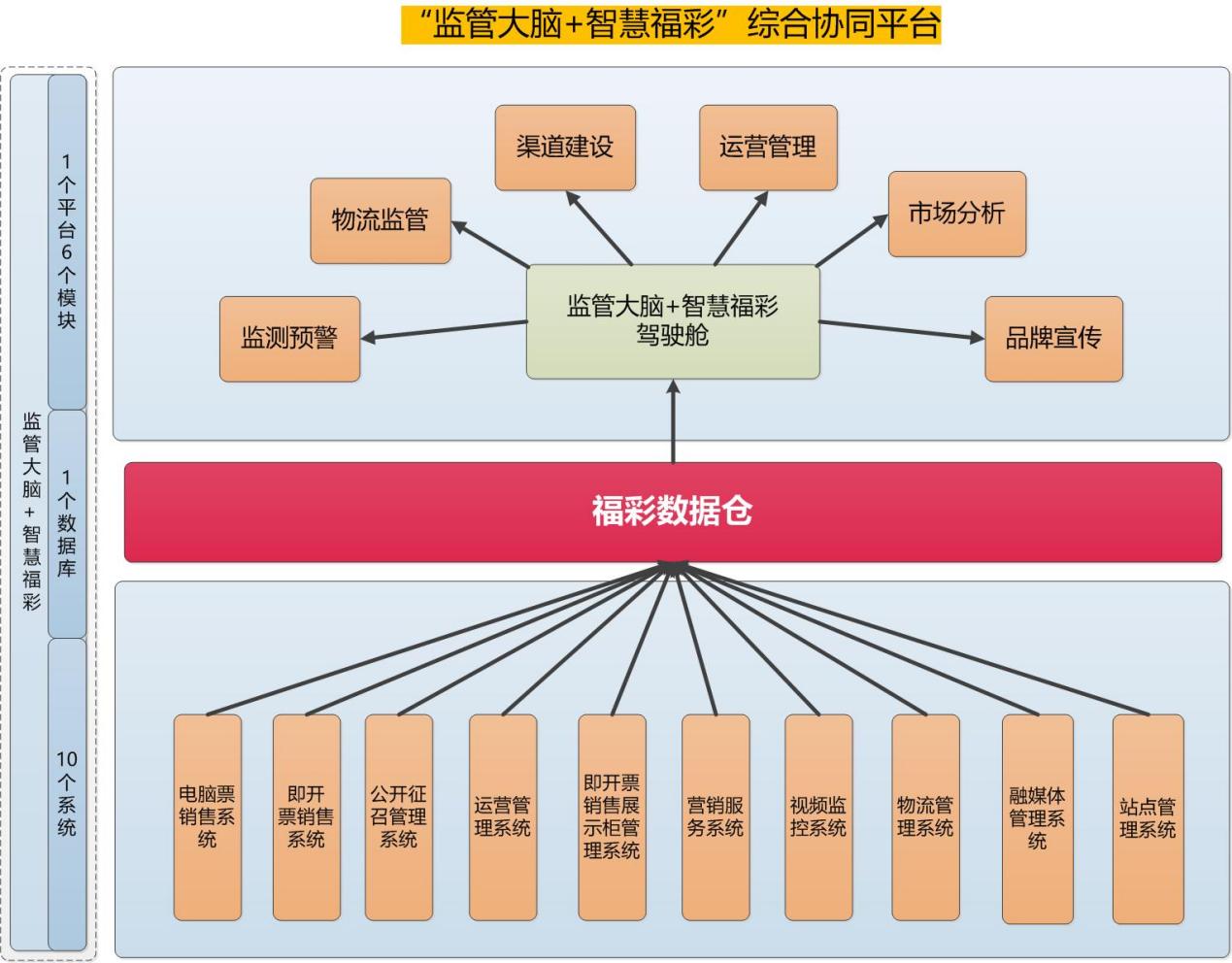 （1）“监管大脑+智慧福彩”驾驶舱 “监管大脑+智慧福彩”驾驶舱是对各条线业务系统提供数据归集、管理、交换、展示、分析、监管等服务的上层应用，包括福彩综合业务数据仓、福彩综合业务监管平台两部分，通过单点登录融合公开征召系统、运营管理系统、营销服务平台、视频监控系统、物流管理系统、融媒体管理系统、站点管理系统等多系统。福彩综合业务数据仓为各条线业务系统提供集数据归集、治理、分析、共享、监管于一体的数据资源管理服务。采集并管理涉及彩票的各种基础数据、动态数据、监管数据，通过对数据实时调用与比对，实现各类表单数据的智能采集、智能填充和彩票数据综合分析。为全省各地市的应用提供数据交换服务，地市的共性数据通过数据仓汇集，省数据仓的数据通过目录资源共享提供给各地市。数据仓业务须建立全省数据共享交换目录，并与民政厅数据仓和各地市个性化应用提供对接。福彩综合业务监管平台在福彩综合业务信息数据仓的基础上，融合渠道建设、运营管理、物流管理、监测预警、市场分析、品牌宣传等六大场景，建设统一的“监管大脑+智慧福彩”一站式服务平台，构建数字赋能、高效协同、过程顺畅的工作运行机制，提升福彩数字化治理能力。（2）福彩综合业务管理系统福彩综合业务管理系统包括四大子系统，即开票和电脑票热敏纸物流管理系统、站点管理系统、福彩综合业务管理系统的移动端、福彩一张图等四大子系统的集合，通过系统管理提高福彩的智慧化水平,根据浙江省数字化改革对接要求，福彩综合业务管理系统必须对接浙政钉体系。即开票和电脑票热敏纸物流配送管理系统依托即开票销售系统，完善补充即开票物流配送功能。站点管理系统福彩现有公开征召管理系统已实现对销售渠道增、变、退等基本服务全流程网上办和掌上办，需进一步谋划实现涵盖销售渠道日常巡查、年检年审、星级评定、以及销售员管理等服务的新功能，以数字化手段推动实现对彩票销售渠道和销售员进行全生命周期的管理和服务，不断夯实业务数据化、数据业务化的基础。福彩移动端构建对业务流程管理、数据管理、日常管理、统计分析于一体的福彩移动端应用。福彩移动端应用于省中心、地市工作人员、销售站点、销售员、彩民多个用户群体，根据不同的用户权限提供不同的系统功能和体验。福彩移动端须基于浙政钉架构开发。福彩一张图以“数字城市”地理空间框架服务“浙江天地图”为基础，对福彩相关的要素全部通过一张图进行发布、展示、管理，是福彩相关数据图形化操作的主要表现。三、系统建设详细需求 “监管大脑+智慧福彩”驾驶舱1.1福彩综合业务数据仓作为“监管大脑+智慧福彩”的核心数据资源中心，为“监管大脑+智慧福彩”提供集数据归集、治理、分析、共享、监管于一体的数据资源管理服务。采集并管理涉及彩票的各种基础数据、动态数据、监管数据。通过统一的数据交换中心与电脑票销售系统、即开票销售与物流管理系统、福彩综合业务管理系统、融媒体中心、宣传营销系统、运营管理系统、公开征召系统等多个业务平台对接，自动收集、清洗、重塑彩票数据并数据资产库。通过对数据实时调用与比对、离线分析，实现各类表单数据的智能采集、智能填充和彩票数据综合分析。（1）数据中台功能数据中台部署政务云平台，通过业务中台统一向前端提供数据服务。数据中台主要包含数据治理、数据开发、数据服务、数据计算与存储、数据集成等能力。（Ⅰ）数据治理数据治理包括数据地图、数据运维管理、数据监控、数据可视化等，数据治理通过数据采集、数据清洗和数据转换完成后，进行完整的治理过程。（Ⅱ）数据开发数据开发为系统使用者提供针对数据资源的开发环境，封装基础存储计算平台的各项能力以服务方式开放给开发者，为数据开发者提供存储计算资源申请、数据库管理、数据开发、数据测试、作业调度的一站式的数据应用开发支持。（Ⅲ）数据服务数据服务是数据服务和数据基础服务的统一出口，主要为业务系统提供数据层调用服务，为应用提供数据服务，如提供服务注册、服务发布、路由调度、网关管理、访问权限控制以及API服务级别控制等功能。（Ⅳ）数据计算数据计算提供离线计算、实时计算、流计算等大数据计算引擎，搭建机器学习、分析预测、统计决策等服务，同时提供相应的数据存储能力。（Ⅴ）数据集成数据集成服务提供数据集成通道，提供数据库迁移、数据实时同步等多种数据传输方式，进行业务库实例间的数据实时同步，实现轻量级缓存更新、异步消息通知及定制化数据实时同步等场景。（2）数据中台工具大数据平台在线计算工具离线计算工具运维管理平台智能标签平台自助分析平台大数据可视化工具大数据管理工具（3）数据仓前端采集福彩综合业务数库仓后端应用的核心功能之一就是数据采集，前端采集是整个综合业务数据仓原始数据入口之一。1）内部系统数据采集省福彩中心现在分别建有电脑彩票销售系统、即开票销售系统、公开征召管理系统、电脑票运营管理系统、营销服务平台、视频监控系统以及本期准备建设的福彩综合业务管理系统、融媒体管理系统，数据仓应实现上述系统的数据归集及其他内部系统的数据采集。2）外部数据导入福彩综合业务数据仓归集的不仅仅是福彩机构内部数据，为了推动用数据决策、用数据服务、用数据监管、用数据创新，那么仅有内部数据远远不够，还需要采集外部数据如当地人口数据、GDP、体彩销量等。由于外部数据存在格式多样性，采用外部系统数据采集接口的方式采集数据。（4）数据仓业务核心1）数据标准数据仓从外部归集的数据来自不同业务系统，有着不同的格式和定义，需要制定相同的数据标准实现数据格式和定义的统一，实现多源异构数据的统一管理、统一查询等，支持字段级、行级权限控制、数据标签管理，方便后期进行数据画像及检索应用。2）数据清洗对采集的各种彩票、业务、外部数据进行清洗处理，以组件化、流程化的方式来定制各种不同的清洗场景。支持结构化与非结构化的数据来源：关系数据库、文件、大数据存储等，提供不同组件来针对不同的存储类型，以可视化的所见所得操作方式，制定具体的清洗工作流程，实现抽取、清洗、转换和加载的完整过程，实现对数据标准化定义，实现统一的编码、统一的分类和组织。3）加工融合数据融合是一个多层次（全国-省-市）、多方面（销量、人口、GPD）的处理过程，这个过程是对彩票销量、站点数量、票面数据、人口、地区等多源数据进行检测、结合、相关、估计和组合，以达到精确的状态估计和身份估计，以及完整及时的态势评估和风险估计。数据融合是多信源、多层次的处理过程，每个层次代表信息的不同抽象程度；数据融合过程包括数据的检测、关联、估计与合并。4）数据建模提供灵活的建模工具，简单操作，可创建具有商业价值的机器学习模型。实现智能化建模：AutoML（一键式建模）、自动择参、自动学习算法、自动特征等，提升建模效率、降低建模门槛。具有强大的算法引擎：支持近百种算法，包括回归、分类、聚类、关联、时间序列、文本、深度学习、综合评价。5）数据安全 福彩综合业务数据仓汇集各个业务系统的数据，其中有些数据属于敏感数据、不可对外公开等要求，那么数据安全也是平台重要功能，主要支持数据加密、脱敏、密级、三员等多种安全策略，支持敏感数据发现及敏感监控，全力保障数据安全环境。6）处理能力平台需要具有强大的数据处理能力，行处理、列处理、高级处理、特征工程等，能够灵活构建数据处理方案，快速完成建模数据准备。（5）数据仓对外服务福彩综合业务数据仓不仅是一个数据归集中心，它必须有对外提供服务的能力的服务中心，使前端系统可以透明获取需要的数据而不去关心数据保存那儿、数据格式是怎么样的。数据仓对外统一提供服务首先得定义接口方式、接口协议，实现接口标准化、可扩展化。（Ⅰ）接入认证福彩综合业务数据仓是整个“监管大脑+智慧福彩”核心基础平台，通过平台向第三方接入系统发放数字证书包括API证书、平台证书，同时需要对关键数据进行签名验证，保持交互过程中数据的准确性。（Ⅱ）数据权限福彩综合业务数据仓归集了整个福彩业务核心数据，需要通过授权后才可以获取相应的数据实现数据的安全访问，需要设置数据权限管理，通过数据权限管理对不同的第三方系统开放不的数据权限。（Ⅲ）接入服务福彩综合业务数据库仓能对外提供接入服务首先就是接口标准化.（Ⅳ）场景化接口应用福彩综合业务数据库仓服务接口实现平台与内部系统、外部第三方系统之间在服务层面的关联关系，实现数据实时或准实时传递，由此可构建一系列数据共享和业务联动的场景。全国排名根据全国各省销量、副省级城市销量情况，自动排名，计算浙江在全国福彩销售的排名情况。全省排行榜根据全省福彩销量数据，对省内十一个地市和义乌，进行销量排名，并进行同比、环比，计算销量数据的排名和对比。专题地图分析通过地图全景展示福彩销售运营的整体信息。市场占有率结合体彩的销量数据，将福彩和体彩的销量数据进行对比，从省、市等不同的维度进行对比，通过同比、环比的视角进行统计分析，计算数据结果。任务完成情况根据全省、各个地市的销售任务情况，结合上一年的销售情况，制定销售任务，结合今年的销量情况，形成序时进度，表现销售任务的完成情况，并进行不同地市的对比。销量统计通过丰富的图标，多维度对销售数据进行统计分析，计算销量数据统计情况。公益金筹集量 根据福彩销售总量，结合不同的游戏和玩法，自动计算公益金的筹集金额。1.2福彩综合业务监管平台围绕销售目标任务，对彩票销量、公益金筹集量进行统计分析，实时跟踪目标任务完成进度。分游戏、分地区统计分析销量信息，准确研判彩票销量全国排位、省内市场占有率、公益金筹集率等市场形势。渠道建设按照传统门店渠道、社会化新渠道、即开票销售展示柜（自助销售）的渠道类别的情况，进行数据展示。销售渠道电子地图销售渠道分布规模销售渠道经营状况销售渠道分类分级运营管理针对运营相关的数字分析、展示，包括销售网点巡检、销售网点年检年审、销售网点星级评定、销售员培训考核的核心数据指标。销售网点巡检销售网点年检年审销售网点星级评定销售员画像展示市场分析福彩销售市场趋势公益金筹集 销售目标完成情况 福彩市场占有率分析区域销量排名分析全国排名全省排行榜地市排行榜分游戏研判市场形势分区域研判市场形势空白区域分析人口经济分析物流管理仓储展示订单展示配送跟踪展示考核评价监测预警销售风险指数福彩发展指数GDP比重人均消费占比销售场所安全监控非理性购彩监测防控违规售彩监控与查处黑名单管理品牌宣传融媒体发布对接融媒体数据，展示福彩融媒体总粉丝数，两个微信：浙江福彩官方微信订阅号和服务号，一个抖音：浙江福彩官方抖音号的粉丝数量，发布的文字和视频的浏览量、评论数量。展示福彩融媒体Top10的浏览量、评论情况。展示其他融媒体中心的生产数据。福彩社会责任宣传公益金资助地图1.3实现与其他系统的对接（1）“浙江省民政厅整体智治综合应用”系统对接与“浙江省民政厅整体智治综合应用”系统对接，运用人工智能、大数据以及可数据视化技术形成领导管理驾驶舱数据，完成福彩中心智治综合应用。（2）对接民政数据仓及省数据（3）中福彩中心数据对接（4）实现中心多系统单点登录福彩综合业务管理系统2.1即开票和电脑票热敏纸物流管理系统即开票和电脑票热敏纸物流管理系统功能包括电脑端和移动端两块功能，以下是电脑端功能，移动端功能详见福彩移动端-配送管理模块。1）库存管理对省、市福彩中心、销售站点三级库存进行管理，根据即开票销售系统数据对省、市级、销售站点库存数据接入，通过日常即开票订票配送数据动态维护。即开票库存数据对接对接即开票销售系统，获取即开票库存数据。即开票库存数据维护通过对即开票的申请、配送，对每笔不同票面的即开票数据进行记录、维护，动态更新省、地市库存数量。热敏纸库存管理热敏纸库存维护。2）销售站点额度管理销售站点额度管理，包括销售站点额度的申请、额度的审核、额度的管理，需要调整额度的销售站点，需要通过额度申请来改变。额度审核根据销售站点申请的即开票额度，由配送站（员）进行审核，通过后由地市工作人员报送省中心备案。额度管理省、市中心工作人员，对销售站点额度进行管理，对部分数据提供维护操作，以保证销售站点额度数据的准确性。3）销售站点配送管理根据每个销售站点离配送站的距离情况，对每个销售站点进行配送行程的设定。4）配送员管理根据地市、配送站管理配送员数据，每个配送员指定管理的销售站点，设置销售站点后，将绑定配送员和销售站点。配送员维护以地市中心为入口，管理维护配送员数据，对新增、维护、删除配送员资料进行管理。配送销售站点管理新增配送员数据后，可以对配送员指定的销售站点进行指定和绑定，保证所有的销售站点都有指定的配送员进行负责，同事每个销售站点都只有指定的一名配送员。5）票种管理票面管理对即开票现有所有的票种方案进行管理，上传图片，同时设置票种的票面价格、每包数量、每包价格，方便后续销售站点申请配送。票种新增票种新增是对新票种的入库管理，上传票面图片，设置新票种的时间，根据时间判断新票的状态。热度管理对票面管理外，还需要对每个方案进行热度设置，通过热度排列票种顺序，热度可以根据销售站点申请而变化，销售站点申请一次，该票种热度响应的增加，通过申请配送，实现对即开票票种热度的动态维护。活动管理对即开票活动进行管理，录入、维护、删除相关即开票的活动，设置活动的开始、结束时间，设置即开票的票种方案。票种设置设置票种的其他属性。6）即开票配送管理订单管理，通过销售站点编号、代销者、订单号、区域等关键字，对订单进行查询，查看配送的具体情况。 7）热敏纸配送管理配送管理对热敏纸配送订单进行管理，查看每笔配送记录的详细信息及配送流程记录。热敏纸预警按投注站的热敏纸数量进行预警，根据销量预判热敏纸的使用数据，通过数据值进行预警。9）考核分数管理对配送超时进行自动记录，自动对配送员扣除绩效分。超时扣分配送超时扣分，超时超过24小时，再扣分，依次类推。投诉扣分对投诉进行跟踪、处理，由工作人员核实，如果投诉情况属实进行扣分，并补充处理意见和结果。投诉属实扣分。考核分数计算考核分数计算，对配送超时、投诉等情况进行扣分后，最终核算配送员考核分值。根据不同的分数段，自动区分配送站是否续签合同，是否重新招标，是否直接取消资格。10）配送统计即开票配送统计根据配送员配送即开票情况，可以根据配送时间统计、区域统计、票面统计、票种统计、是否送达统计等。热敏纸配送统计根据配送员配送热敏纸数据，根据时间、区域、是否送达进行统计。考核统计根据考核分数、区域、时间，进行考核结果统计。2.2站点管理系统站点管理平台是对渠道、站点、销售员、销量、运维等多方面进行管理、维护的平台，为综合协同平台提供业务数据支撑，通过站点管理平台，为省、地市、工作站等不同用户提供对福彩相关信息进行管理操作。   渠道管理按照传统门店渠道、社会化新渠道、即开票销售展示柜（自助销售）的渠道类别，对各类渠道增退机、停开机信息进行分析，及时研判渠道发展形势和市场稳定度。传统门店渠道流程管理渠道管理主要针对销售站点的增、变、退等几个流程的管理，并能通过不同的管理权限进行在线审核，最终归档、形象建设库存及流程管理。社会化新渠道流程管理新渠道业务管理，包括渠道代销商流程管理，门店的流程管理。销售展示柜流程管理对即开票销售展示柜（自助机）的业务流程管理，包括对销售展示柜（自助机）的申请、审核等流程管理。   销售渠道画像从基本信息、区域位置、代销者类型、站点星级等方面，用多维度多层级指标来对销售网点进行“画像”，以便生成个性化的营销、培训、维修、配送等管理方案。销售站点信息代销者信息销售员信息历史回溯信息销售站点形象信息附件档案信息销量信息社会化新渠道管理即开票社会渠道管理主要管理社会渠道代销商信息已经对应的门店信息，提供社会渠道代销商管理权限，由社会渠道代销商申报门店信息，即开票部门审核，并提供给福彩网站进行信息公示。即开票站点管理即开票代销者管理渠道代销商管理门店管理销售展示柜管理对即开票销售展示柜（自助机）的信息管理。  销售员管理销售员流程管理销售员入职销售员变更销售员离职销售员管理销售员情况介绍培训记录工作经历附件信息  在线考试管理销售员题库管理添加维护考试题目，设定考试题目的类型和题型类别，包括选择题和判断题，设定考试题目分值，维护考试题目的题干和答案。销售员考试任务设定考试任务设定考试题型设定考试人员销售员考试统计统计考试的结果数据，查看考试的人员结果，统计考试通过人员，考试情况，人员分数占比等。再教育管理 培训学习内容管理学习记录管理学习统计 站点巡检站点巡查管理系统，从巡检时间、巡检频次、巡检覆盖面、发现问题及整改情况等多个维度，分析彩票管理政策和站点巡检制度落实情况，规范彩票市场经营秩序。站点巡检是工作人员对站点的巡检，根据各自负责的区域，网格化式巡检管理，通过详细具体的巡检内容，强化工作站多销售站点的巡检。   年检年审年检年审功能，对接移动端年检年审数据，在管理系统中进行信息管理。每年进行年检年审时，系统自动对需要自评的销售站点发送通知，收到通知的销售站点，在规定的时间内完成自评工作。  星级评定星级评定是每年进行的工作，对旗舰店、标准店等符合要求的销售站点进行评星工作。符合要求的旗舰店、标准店销售站点进行星级评定报名，由工作站对报名的销售站点进行打分，对移动端提交的报名和打分数据进行管理，并进行数据的统计分析。   满意度调查题库管理下发任务满意度调查查询满意度调查导出满意度调查统计品牌宣传公益金项目分析对公益金项目进行统计分析。以多种形式的图标进行统计展示，及导出项目清单。福彩简报福彩简报数据生成功能，结合省、地市、区（县市）不同区域，根据现有销售站点的站点数据、销量数据、业务数据等信息，进行综合的计算、分析，对结果数据进行展示。通过福彩销量数据，自动生成周报、月报、年报数据。生成的报表数据包括： 福彩销量概况全年销量走势当前销量走势电脑票概况各地市各玩法销量各地市电脑票站点状态开机数和当机日均销量三大票种销量预警7天0销量站点即开票网点销量统计报表导出系统管理管理系统运行相关的数据内容，包括整个系统的用户体系，包括在册用户数，在线用户数，系统功能使用情况，系统操作情况的展示和管理。管理不同操作权限的安全控制功能，包括系统安全管理、用户管理、日志管理等操作，维护系统安全和稳定运行。系统模块管理部门资料管理用户资料管理角色资料管理用户权限管理业务流程管理应用字段管理系统日志管理2.3福彩移动端福彩移动端面向代销者、彩民、彩票机构三类管理服务对象，集成信息汇集、内容发布、服务受理、服务评估、服务办理、服务监管等功能于一体的智能高效的数字化管理服务平台。福彩移动端借助 “浙政钉”、“浙里办”等平台进行发布，充分体现福彩业务综合管理平台“一站受理、一键处理、协同办理”服务特色，彩票机构通过“浙政钉”进行操作，代销者、彩民通过“浙里办”进行操作。福彩移动端，对业务流程管理，数据管理，日常管理，统计分析于一体的应用。应用于省中心、地市工作人员，销售站点，销售员，彩民多个用户群体，根据不同的用户权限提供不通的系统功能和体验。渠道申请传统渠道申请停开机申请由于销售站点个人原因，进行停机或恢复开机申请。停机和开机经过受理、审核、审批等流程进行操作，来规范停开机的流程。形象建设申请通过移动端入口，自动获取用户信息，对当前机主进行形象建设业务申请。社会化新渠道申请新渠道业务管理，包括渠道代销商流程管理，门店的流程管理。门店的申请，由渠道代销商发起，福彩工作人员进行审核管理。销售展示柜申请对即开票销售展示柜（自助机）的业务申请。   渠道审批对渠道申请业务的审批，通过移动端审批，可以提高业务审批效率，在非办公室时也可以对业务流程进行审批。销售站点退机审核供退机流程的审核管理，并对业务流程进行办理，并填写审核意见进行审核、审批，使得办理的流程快速运转。停机审核	停机流程由工作站上报，补充材料，地市主管审核，地市科长审核，归档等环节。开机审核	开机流程由机主申请，工作站审核，地市主管审核，地市科长审核，归档等环节。形象建设审核销售站点形象建设，主要包括销售站点形象建设备案申请和流程管理，由销售站点机主提交形象备案申请，销售站点形象建设包括店招、背景墙、走势图、写号台、销售柜等要素，通过申请后由福彩中心进行流程审核。社会化新渠道流程管理新渠道业务管理，包括渠道代销商流程管理，门店的流程管理。渠道代销商审核对渠道代销商流程进行管理，对申请的信息进行审批操作。门店审核门店信息流程管理，是对门店申请流程的管理，对门店流程进行审批操作。销售展示柜审核对即开票销售展示柜（自助机）的业务流程管理，包括对销售展示柜（自助机）的申请、审核等流程管理。   站点管理通过移动端对销售站点的相关信息进行管理，为巡检等外业人员提供站点查询的依据。销售站点信息销售站点信息展示销售站点编号、站点类型、电话、面积、场地性质、机器类型、营业时间、所在区县市、街道、地址等全部信息。代销者信息展示代销者的详细信息，代销者姓名、性别、电话、学历、身份证、收件号码、银行卡信息、户口、家庭地址等销售员信息	展示该站点下服务的销售员信息，可以查看和对销售员进行入职、离职等操作。历史回溯信息销售站点历史回溯，可以通过历史回溯查询该销售站点历史的移机记录信息。以及不同时期移机时上次的档案资料信息。销售站点形象信息查看该销售站点的形象信息，如装修情况等信息。不同时期的装修照片可以进行修改维护。附件档案信息附件档案信息为提交的照片或者扫描材料，有销售站点的门面照片、代销者的身份证、户籍证明、学历证明、房产证明、保证金收据、装修前后形象照片。   销售员管理通过移动端对销售员信息及其他信息进行管理，包括销售员的申报、流程的审核，销售员数据的浏览查看。销售员的申请销售员入职申报销售员变更申报销售员离职申报销售员的审核销售员入职审核销售员变更审核销售员离职审核销售员管理通过移动端对销售员的信息进行管理，通过对在职销售员、离职销售员进行资料查看。销售员情况介绍培训记录工作经历附件信息   在线考试通过考试系统进行在线考试，对考试预约成功的销售员开放考试权限。未到考试时间，考试可以在线进行考题练习，对考试错误或者难题进行记录复习，也可以进行模拟考试，了解自己掌握的销售知识。考试预约销售员通过手机端进行考试预约，对本区域的考试进行查看、预约，预约后，按考试指定的地点和时间进行考试。考试题库通过题库的信息，对不同考题类型分类进行展示，学员可以在题库中进行学习、查看。 顺序练习考试的练习模式，根据考试题目的内容，进行顺序练习，从头到尾依次练习答题，并保留错题。模拟考试模拟考试任务，自动设定考试时间和考试题目，学员根据提示一一作答，最终系统进行打分，并保留错题。正式考试根据考试任务，在考试任务的时间内容进行考试，题目和题型根据考试任务自动生成，学员在规定的时间内完成考试，并自动打分，成绩正式记录在册。错题、收藏在练习、模拟考试、正式考试中产生的错题，平时碰到的比较难的题目收藏后的管理。   培训学习文章发布文章学习视频发布视频学习学习统计   销量查询通过移动端对销量数据进行查询，统计，针对电脑票、即开票的数据，不同的游戏玩法，不同的区域、不同的时间进行查询。电脑票销量查询对电脑票销量进行查询，通过单个站点查询、分类查询、批量查询。即开票销量查询对即开票销量进行查询，通过单个站点查询、分类查询、批量查询。快乐8专题查询对快乐8单个游戏专题查询，通过站点、批量等方式，通过站点编号，工作站、区域、站点类型、金额区间，时间区间，销售状态等参数进行查询。销量排行对电脑票、即开票的销量进行排行，可以查询某个销售站点的具体排名情况。销量统计对电脑票、即开票的销量数据进行统计，可以通过时间、区域、游戏等进行多维度统计。   配送管理销售站点额度管理销售站点额度管理，包括销售站点额度的申请、额度的审核、额度的管理。额度申请通过福彩移动端，销售站点进行额度申请，申请指定的额度，提交配送员并报送地市福彩中心。额度审批配送员对销售站点申请的额度进行审核，最终由省中心通过后，额度生效。额度管理销售站点、配送员、工作人员通过移动端对不同的销售站点进行额度的查看和管理。即开票申请申请申明，描述即开票申请的申明内容，关于即开票申请的申明，销售站点、配送员各种的责任和义务等内容。额度控制销售站点进行即开票申请，设置最低申请额度，低于最低额度无法提交申请；如果超过最高额度，也无法提交申请。即开票选择新票推荐活动票推荐热度推荐订单结算根据选择的票种，每个票面按包计算，根据票面（照片）选择，自动计算申请金额。短信提醒选择完成后，即可提交，提交成功后，给销售网点指定的配送员发短信提醒，以便配送员第一时间查阅订单信息，及时配送。配送员配送查看销售站点申请流程，对需要配送的销售站点进行配送，配送后进行流程的配送送达。异常处理对无法及时配送的，配送员和销售站点可以友情商量，商量后可以延长配送时间，或者终止配送。热敏纸的申请地市申请：地市向省中心申请热敏纸，由地市申请，配送到指定地址，如福彩中心、工作站。销售站点申请：销售站点向中心申请热敏纸，由销售站点申请，配送员配送，只有热敏纸使用到一定程度，才可以申请新的热敏纸。物流物资配送查看销售站点申请流程，对需要配送的销售站点进行配送，配送后进行流程的配送送达。热敏纸预警按销售站点的热敏纸数量进行预警，根据热敏纸使用情况，判断销售站点的热敏纸数量，通过数据值进行预警。即开票申请管理销售站点可以对自己的即开票申请进行查询、浏览、统计，可以查看申请的金额、票种等申请情况。即开票配送管理配送员可以对自己的即开票配送进行查询、浏览、统计，可以查看配送的金额、站点数量、票种等配送情况。   站点巡检依托移动端站点巡查管理系统，从巡检时间、巡检频次、巡检覆盖面、发现问题及整改情况等多个维度，分析彩票管理政策和站点巡检制度落实情况，规范彩票市场经营秩序。站点巡检是工作人员对站点的巡检，根据各自负责的区域，网格化式巡检管理，通过详细具体的巡检内容，强化工作站多销售站点的巡检。 年检年审依托移动端年检年审，在每年进行年检年审时，收到系统自动发送通知的销售站点，在规定的时间内完成自评工作。自评自评内容包括销售站点信息、销售站点形象、销售站点服务、销售站点日常经营和销售、以及室内室外的照片。完成自评提交后，由工作人员进行测评。测评工作人员测评内容与自评一致，会根据工作人员对销售站点的情况进行打分和填写，最终进行综合评定。整改整改通知的发送是根据工作人员对销售站点的综合评定，对其提出整改意见，销售站点需在规定的时间内完成整改工作。验收整改完成后，工作人员对整改结果进行填写并验收，符合要求后，通过测评，结束年检年审工作。统计对年检年审的数据进行统计，统计今年年检年审的自评数据、测评数据、整改数据和不合格数据。星级评定通过移动端应用，销售站点在满足星级评定要求的情况下，进行报名工作。报名符合要求的旗舰店、标准店销售站点进行，进行星级评定报名。初评对报名的销售站点进行星级评定工作，星级评定实行打分制，根据不同的要求进行打分，包括销售业绩、形象建设、经营范围、附加内容等要素。复核复核是对初评的销售站点进行核对，按比例进行抽样复核，根据初评一样的参数进行打分核对。统计对星级评定的数据进行统计，统计今年星级评定的报名数据、初评数据、复核数据。满意度调查满意度问卷调查2.4福彩一张图福彩一张图，对福彩相关的要素都通过一张图进行发布、展示、管理。包括福彩机构、销售站点、渠道代销商、门店、销售展示柜（自助机）等要素。福彩一张图是福彩相关数据图形化操作的主要表现，以“数字城市”地理空间框架服务“浙江天地图”为基础，叠加福彩中心相关要素数据显示，提供通用电子地图操作、属性查询、空间查询、地图量算、对象编辑等。基本功能针对地图试图操作，地图缩放，移动，以及切换地图模式。可以选择销售站点搜索并输入销售站点编号查询，查询到站点后该点会在地图上显示，并在地图上显示查询结果。属性查询属性查询可选择对福彩机构、工作站、销售站点、社会化新渠道等要素进行查询，另外也可以输入标准名称辅助查询。空间查询空间查询中的查询要素分为：福彩机构、工作站、销售站点、社会化新渠道等。查询方式有点选查询和多边形查询两种查询方式。地图量算地图量算分为距离量算和面积量算。销售站点选点销售站点选点功能，可以通过在地图上选点，自动获取周边500米范围内的销售站点信息，同时可以自动缩放半径范围，调节选择的销售站点数据。福彩机构专题对福彩机构的专题展示和查询定位，包括对省、地市福彩中心、各区县市工作站等要素。传统门店渠道专题展示全省所有的传统门店渠道的数据，并根据不同的站点类型进行按类别、按专题展示。社会化新渠道专题展示社会化新渠道及门店的位置及分布。即开票销售展示柜专题展示即开票销售展示柜（自助机）的位置及分布。销量数据专题根据销量统计汇总数据，在地图上根据销售渠道为位置进行展示，通过地市、区县市，不同的玩法将销量在地图上进行多种形式展示。公益金项目专题显示公益金项目。大奖分布专题电脑票、即开票大奖分布专题。四、其他要求1.可靠性要求系统需要采用冗余、容错机制，如出现任何局部故障时，不会导致系统内部数据的丢失和错乱现象。因局部故障导致联机备份、转储等中心系统作业中断，系统恢复后应能保证自断点继续正确运行，或将系统恢复到作业前状态，重新执行该作业，确保数据的完整性和一致性。2.等保和测试要求系统完成开发最终验收前，必须通过由省级第三方检测机构的系统上线测试和由省公安厅认证单位提供的三级等保认证，上线测试报告和等保备案号作为系统终验的文档依据。测评和等保所需全部费用由中标单位承担。3.移动端开发要求参考浙江省政务服务网移动端应用要求，按统一标准、统一部署、统一入口、统一输出的原则，福彩移动端面向代销者、彩民、彩票机构三类管理服务对象，为满足不同服务对象的使用，必须接入“浙政钉”、“浙里办”平台。4.性能指标要求最大支持的管理操作用户数量≥1000个最大系统交易速率≥500笔/秒 交易平均响应时间≤2秒查询类业务平均响应时间≤5秒在线数据保存时间≥33个月历史数据保存时间≥72个月全年系统故障时间小于12小时5.保密性要求中标单位需与采购人签订保密协议，确保网络和数据安全，如产生重大网络安全时间，采购人有权追责问责。6.知识产权要求本项目产生的一切知识产权归属于采购人所有。7.适配性要求软件要求适配国产化终端访问要求，支持IPV6。五、项目设备需求本项目建设涉及对省福彩数据中心网络进行适应性改造和集成，涉及福彩数据中心生产机房端的网络安全需要采购如下设备：六、项目工期要求合同签订之日起30个自然日内，完成项目需求设计，2022年底之前，完成“监管大脑+智慧福彩”驾驶舱功能开发，2023年8月底前，实现“监管大脑+智慧福彩”综合协同平台系统整体上线。七、售后要求投标人须提供符合项目实际需要售后和培训方案，总体具体要求如下：服务期：项目终验后提供一年质保服务。售后服务人员：提供至少2名服务人员驻场，提供7*24小时售后响应服务。响应服务：提供7*24小时的响应服务以及远程服务。优化升级：定期修复系统补丁和提供优化方案。迁移服务：采购人新增的设备或系统，中标方需提供不少于2次的免费服务。培训服务：在建设和运维期内需根据采购人要求提供相关培训服务，投标人需提供系统完整的培训方案，包括形式、人员、流程、内容等。现场支持：售后服务期内，如采购人需要，投标人应提供不限次数的针对所供系统的优化及安全加固测试、整改、指导、培训等服务；投标人应在采购人提出要求后的3个工作日内，至采购人指定的地点提供优化及加固服务。巡检服务：中标人针对新系统的实际情况，定期进行巡检，并提前告知相关的工作计划和内容，事后提交巡检报表。 采购项目商务要求一、交货时间及地点交货时间：1、合同签订后1个月内完成需求调研，需提交项目需求规格说明书经用户方确认，确认后进入项目开发实施阶段；2、2022年底完成“监管大脑+智慧福彩”驾驶舱功能建设；3、2023年5月底前完成全部功能开发及等保测评、软件第三方测评、密评工作，进行初验，上线试运行3个月后，经业主同意后可申请项目终验。地点：采购人指定地点。二、付款方式1、项目合同生效以及具备实施条件，项目需求规格说明书通过用户方确认后30日内支付合同总金额的43%。2、项目验收合格后30日内支付合同金额的57%。三、售后服务1、本项目系统免费质保期为一年，自项目验收合格之日起计算，免费维保期内能够及时处理所有可能发生的故障及甲方要求系统的一般性修改和国家相关政策性调整后的修改等；提供7×24小时的热线技术服务；系统运行中出现问题，技术人员应在1小时内响应、2小时内到达现场，重大技术问题应在48小时内给予解决。2、项目组实施团队要求、驻场开发及驻场服务要求详见采购需求。四、培训成交供应商需提供以下培训服务：提供浙江省福利彩票管理中心相关业务处室及地市中心、工作站人员的培训。本项目所开发的系统功能、安装、配置、使用的培训。系统的后台管理与配置。成交供应商应编制详细的培训方案，包括培训的具体内容、培训地点、人数、培训课程计划。培训方案应该达到，但不限于以上内容和要求。培训具体时间在合同生效之后由双方协商安排。五、合同履行本招标需求为初步设计需求，采购人根据实际情况和工作需要可对需求内容进行调整，而不另外支付费用。必须由合同主体履行。第四部分 评标办法一、评标方法1.本项目采用综合评分法。综合评分法，是指投标文件满足招标文件全部实质性要求，且按照评审因素的量化指标评审得分最高的投标人为中标候选人的评标方法。二、评标标准本次评标采用综合评分法，评标委员会根据评审情况，对投标人的报价，投标人综合实力、技术、信誉、业绩和售后服务等方面进行审核。评标委员会根据评审情况，对各投标人的报价进行统一打分，对各投标人的资信、商务及技术由评标委员会成员在分值范围内进行独立打分。所有分值均在小数点后保留2位小数。若评标委员会的评分表中计分不在分值范围内的，则该评分表无效。每个投标人最终得分=商务报价分+资信分+技术分评标委员会推荐得分最高的投标人为第一中标候选人、得分次高的投标人为第二中标候选人，并编写评标报告。如果得分相同，则按投标人报价从低到高顺序推荐为中标候选人，如果投标报价也相同，则按投标人技术得分从高到低顺序推荐中标候选人，如果报价和技术得分都相同则抽签决定。2.1 商务报价分10分商务报价评分将在有效投标人范围内进行，最高得10分，小数点后保留2位小数。满足招标文件要求且投标价格最低的投标报价为评标基准价，其商务报价分为满分。其他投标人的价格分按照下列公式计算：商务报价分=(评标基准价／投标报价)×10。在报价评审时对小型和微型企业（监狱企业、残疾人福利性单位视同小微企业,须按投标人须知前附表要求提供相关材料，未提供或提供不全均不给予价格扣除）的投标报价给予10%的扣除，以扣除后的价格作为评标价，计算公式如下。商务报价分=(评标基准价／(投标报价*90%))×10。此项由评标委员会集体核实后统一打分。2.2 资信评分11分2.2.1投标人具有电子与智能化工程专业承包资质认证：贰级得（1分），壹级得（2分），提供证明材料，否则不得分；（0-2分）2.2.2具有有效期内信息技术服务运行维护资质ITSS 二级证书的得1分；具有有效期内ISO27001信息安全管理体系认证证书的得1分；具有有效期内ISO20000-1:2018（服务管理体系）认证证书得1分，不提供不得分。（0-3分）2.2.3投标人具有支撑平台相关软件的著作权：大数据平台、大数据决策分析系统、大数据监控软件、数据交互平台系统、数据安全管理系统、业务架构支持平台系统、大数据工作流引擎平台软件、数字化集中管理平台软件、工作流产品软件、云安全软件。以上每提供一个软件著作权证书得0.5分，最高5分。提供证明材料，否则不得分。(0-5分)2.2.4投标人自2019年05月份以来承接过同类业绩，每个得0.2分，最高1分；（业绩必须提供相应的证明文件，时间以合同签订时间为准。）（0-1分）。此项由评标委员会集体核实后统一打分。2.3 技术评分79分该评分分值由评标委员会根据评审情况在分值范围内独立打分（具体分值设定详见表格），小数点后保留2位小数。每个投标人的最终技术得分为评标委员会打分的算术平均值。三、评标程序3.1符合性审查。评标委员会应当对符合资格的投标人的投标文件进行符合性审查，以确定其是否满足招标文件的实质性要求。不满足招标文件的实质性要求的，投标无效。3.2比较与评价。评标委员会应当按照招标文件中规定的评标方法和标准，对符合性审查合格的投标文件进行商务和技术评估，综合比较与评价。3.3汇总商务技术得分。评标委员会各成员应当独立对每个投标人的商务和技术文件进行评价，并汇总商务技术得分情况。3.4报价评审。3.4.1投标文件报价出现前后不一致的，按照下列规定修正：3.4.1.1投标文件中开标一览表(报价表)内容与投标文件中相应内容不一致的，以开标一览表(报价表)为准;3.4.1.2大写金额和小写金额不一致的，以大写金额为准;3.4.1.3单价金额小数点或者百分比有明显错位的，以开标一览表的总价为准，并修改单价;3.4.1.4总价金额与按单价汇总金额不一致的，以单价金额计算结果为准。3.4.1.5同时出现两种以上不一致的，按照3.4.1规定的顺序修正。修正后的报价按照财政部第87号令 《政府采购货物和服务招标投标管理办法》第五十一条第二款的规定经投标人确认后产生约束力。3.4.2投标文件出现不是唯一的、有选择性投标报价的，投标无效。3.4.3投标报价超过招标文件中规定的预算金额或者最高限价的，投标无效。3.4.4评标委员会认为投标人的报价明显低于其他通过符合性审查投标人的报价，有可能影响产品质量或者不能诚信履约的，应当要求其在合理的时间内提供书面说明，必要时提交相关证明材料;投标人不能证明其报价合理性的，评标委员会应当将其作为无效投标处理。3.4.5对于未预留份额专门面向中小企业的政府采购货物或服务项目，以及预留份额政府采购货物或服务项目中的非预留部分标项，对小型和微型企业的投标报价给予10%的扣除，用扣除后的价格参与评审。接受大中型企业与小微企业组成联合体或者允许大中型企业向一家或者多家小微企业分包的政府采购货物或服务项目，对于联合协议或者分包意向协议约定小微企业的合同份额占到合同总金额30%以上的，对联合体或者大中型企业的报价给予3%的扣除，用扣除后的价格参加评审。组成联合体或者接受分包的小微企业与联合体内其他企业、分包企业之间存在直接控股、管理关系的，不享受价格扣除优惠政策。3.5排序与推荐。采用综合评分法的，评标结果按评审后得分由高到低顺序排列。得分相同的，按投标报价由低到高顺序排列。得分且投标报价相同的并列。投标文件满足招标文件全部实质性要求，且按照评审因素的量化指标评审得分最高的投标人为排名第一的中标候选人。3.6编写评标报告。评标委员会根据全体评标成员签字的原始评标记录和评标结果编写评标报告。评标委员会成员对需要共同认定的事项存在争议的，应当按照少数服从多数的原则作出结论。持不同意见的评标委员会成员应当在评标报告上签署不同意见及理由，否则视为同意评标报告。四、评标中的其他事项4.1投标人澄清、说明或者补正。对于投标文件中含义不明确、同类问题表述不一致或者有明显文字和计算错误的内容需要投标人作出必要的澄清、说明或者补正的，评标委员会和投标人通过电子交易平台交换数据电文，投标人提交使用电子签名的相关数据电文或通过平台上传加盖公章的扫描件。给予投标人提交澄清、说明或补正的时间不得少于半小时，投标人已经明确表示澄清说明或补正完毕的除外。投标人的澄清、说明或者补正不得超出投标文件的范围或者改变投标文件的实质性内容。4.2投标无效。有下列情况之一的，投标无效：4.2.1投标人不具备招标文件中规定的资格要求的（投标人未提供有效的资格文件的，视为投标人不具备招标文件中规定的资格要求）；4.2.2投标文件未按照招标文件要求签署、盖章的；4.2.3采购人拟采购的产品属于政府强制采购的节能产品品目清单范围的，投标人未按招标文件要求提供国家确定的认证机构出具的、处于有效期之内的节能产品认证证书的；4.2.4投标文件含有采购人不能接受的附加条件的；4.2.5投标文件中承诺的投标有效期少于招标文件中载明的投标有效期的；4.2.6投标文件出现不是唯一的、有选择性投标报价的;4.2.7投标报价超过招标文件中规定的预算金额或者最高限价的;4.2.8报价明显低于其他通过符合性审查投标人的报价，有可能影响产品质量或者不能诚信履约的，未能按要求提供书面说明或者提交相关证明材料，不能证明其报价合理性的;4.2.9投标人对根据修正原则修正后的报价不确认的；4.2.10投标人提供虚假材料投标的；4.2.11投标人有恶意串通、妨碍其他投标人的竞争行为、损害采购人或者其他投标人的合法权益情形的；4.2.12投标人仅提交备份投标文件，没有在电子交易平台传输递交投标文件的，投标无效；4.2.13投标文件不满足招标文件的其它实质性要求的；4.2.14法律、法规、规章（适用本市的）及省级以上规范性文件（适用本市的）规定的其他无效情形。5.废标。根据《中华人民共和国政府采购法》第三十六条之规定，在采购中，出现下列情形之一的，应予废标：5.1符合专业条件的供应商或者对招标文件作实质响应的供应商不足3家的；5.2出现影响采购公正的违法、违规行为的；5.3投标人的报价均超过了采购预算，采购人不能支付的；5.4因重大变故，采购任务取消的。废标后，采购机构应当将废标理由通知所有投标人。6.修改招标文件，重新组织采购活动。评标委员会发现招标文件存在歧义、重大缺陷导致评标工作无法进行，或者招标文件内容违反国家有关强制性规定的，将停止评标工作，并与采购人、采购机构沟通并作书面记录。采购人、采购机构确认后，将修改招标文件，重新组织采购活动。7.重新开展采购。有政府采购法第七十一条、第七十二条规定的违法行为之一，影响或者可能影响中标、成交结果的，依照下列规定处理：7.1未确定中标或者中标人的，终止本次政府采购活动，重新开展政府采购活动。7.2已确定中标或者中标人但尚未签订政府采购合同的，中标或者成交结果无效，从合格的中标或者成交候选人中另行确定中标或者中标人；没有合格的中标或者成交候选人的，重新开展政府采购活动。7.3政府采购合同已签订但尚未履行的，撤销合同，从合格的中标或者成交候选人中另行确定中标或者中标人；没有合格的中标或者成交候选人的，重新开展政府采购活动。7.4政府采购合同已经履行，给采购人、供应商造成损失的，由责任人承担赔偿责任。7.5政府采购当事人有其他违反政府采购法或者政府采购法实施条例等法律法规规定的行为，经改正后仍然影响或者可能影响中标、成交结果或者依法被认定为中标、成交无效的，依照7.1-7.4规定处理。第五部分 拟签订的合同文本政府采购合同参考范本本章所述《合同格式及合同条款》为指引性文件。在合同签订时，采购人有权合理修改本合同条款。若采购人和成交人双方同意，合同格式也可以按照其他形式。合同条款的基本内容应与本章所述《合同格式及合同条款》要求的内容相一致，同时竞争性磋商文件及其答疑、补充、修改； 成交人的磋商响应文件正本；供应商在评审答疑时的书面澄清或说明；成交通知书等文件是构成合同不可分割的部分。浙江省政府采购合同指引（服务）项目名称：“监管大脑+智慧福彩”综合协同平台项目                                     项目编号：甲方：（买方）乙方：（卖方）甲、乙双方根据公开招标的结果，就“监管大脑+智慧福彩”综合协同平台项目签署本合同。一、服务内容1.1依托省一体化智能化公共数据平台，对接中福彩中心、省民政厅、省福彩中心有关信息系统，以“1+6+N”为总体技术框架，构建“监管大脑+智慧福彩”综合协同平台，为科学决策、高效管理和智能服务提供有效支撑。本次招标建设内容为“监管大脑+智慧福彩”驾驶舱和福彩综合业务管理系统。具体详见招标文件和投标承诺，二者不一致的，以标准较高者为准。1.2乙方应在2022年12月31日前完成“监管大脑+智慧福彩”驾驶舱功能建设。建设内容包括福彩综合业务数据仓、福彩综合业务监管平台、实现与其他系统的对接。1.3乙方应根据要求在2023年5月31日前完成福彩综合业务管理系统（包含即开票和电脑票热敏纸物流管理系统、站点管理系统、福彩移动端以及福彩一张图）的全部功能开发，达到甲方提出的可靠性要、等保和测试要求、移动端开发要求、性能指标要求和适配性要求。1.4乙方提供至少2名服务人员驻场，提供7*24小时的响应服务以及远程服务。甲方新增的设备或系统，乙方需提供不少于2次的免费服务。在建设和运维期内需根据甲方要求提供相关培训服务，乙方需提供系统完整的培训方案，包括形式、人员、流程、内容等，售后服务期内，如甲方需要，乙方应提供不限次数的针对所供系统的优化及安全加固测试、整改、指导、培训等服务。乙方应在甲方提出要求后的3个工作日内，至甲方指定的地点提供优化及加固服务。乙方针对新系统的实际情况，定期进行巡检，并提前告知相关的工作计划和内容，事后提交巡检报表。1.5 乙方应向浙江省福利彩票管理中心相关业务处室及地市中心、工作站人员的提供技术培训，包括但不限于本项目所开发的系统功能、安装、配置、使用的培训、系统的后台管理与配置。乙方应编制详细的培训方案，包括培训的具体内容、培训地点、人数、培训课程计划，培训方案应该达到，但不限于以上内容和要求。培训具体时间在合同生效之后由双方协商安排。二、合同金额2.1 本合同金额为（大写）：____________________元（￥_____________元）人民币。三、技术资料3.1乙方应按采购文件规定的时间向甲方提供有关技术资料。3.2没有甲方事先书面同意，乙方不得将由甲方提供的有关合同或任何合同条文、规格、计划、图纸、样品或资料提供给与履行本合同无关的任何其他人。即使向履行本合同有关的人员提供，也应注意保密并限于履行合同的必需范围，并就该等人员的泄密行为承担连带责任。乙方违反本条约定，甲方有权解除合同，没收履约保证金并追究乙方的违约责任。四、知识产权4.1乙方应保证提供服务过程中不会侵犯任何第三方的知识产权，否则乙方需承担全部责任与损失。4.2 因本项目产生的一切技术成果的所有权及知识产权（包括但不限于著作权、专利权、专利申请权等）均归属于甲方所有，乙方不得在本合同范围之外使用，否则乙方因此获得的利益均归甲方所有。4.3 乙方违反上述约定，甲方有权解除合同，没收履约保证金并追究乙方的违约责任。五、履约保证金5.1乙方在合同签订之日起5天内向甲方指定的账户缴纳合同总价2.5%的履约保证金，即人民币    元（大写：         ）。履约保证金的交付方式：网银、支票、汇票、本票或者金融机构、担保机构出具的保函等非现金方式。5.2履约保证金在服务期满，经甲方确认乙方无违约行为后一周内无息返还。六、转包或分包6.1本合同范围的服务，应由乙方直接供应，不得转让他人供应；6.2除非得到甲方的书面同意，乙方不得将本合同范围的服务全部或部分分包给他人供应；6.3如有转让和未经甲方同意的分包行为，甲方有权解除合同，没收履约保证金并追究乙方的违约责任。七、服务质量保证期7.1服务质量保证期   1   年。（自终验合格之日起计）八、合同履行时间8.1履行时间：1、乙方应在合同签订后1个月内完成需求调研，需提交项目需求规格说明书经用户方确认，确认后进入项目开发实施阶段；2、乙方应在2022年12月31日完成“监管大脑+智慧福彩”驾驶舱功能建设；3、乙方应在2023年5月31日前完成全部功能开发及等保测评、软件第三方测评、密评工作，经甲方同意后申请项目初验，上线试运行3个月后，经甲方同意后可申请项目终验，即乙方应在2023年8月31日前实现“监管大脑+智慧福彩”综合协同平台系统整体上线。8.2履行方式：1、乙方应严格按照本合同第一条及招标文件确定的服务内容及服务要求和乙方的投标承诺向甲方提供服务。当招标文件的要求与投标文件的承诺不一致时，以较高的标准为履约标准。2、乙方终验不合格且经整改后仍不合格的，甲方有权解除本合同，不予支付剩余款项，没收履约保证金并追究乙方的违约责任。8.3履行地点：甲方指定地点。九、款项支付9.1付款方式：1、项目合同生效以及具备实施条件，项目需求规格说明书通过用户方确认后30日内支付合同总金额的43%，即人民币    元（大写：         ）。2、项目验收合格后30日内支付合同金额的57%，即人民币    元（大写：         ）。9.2 甲方每次付款前，乙方应先按照甲方要求提供等额的增值税专用发票，否则甲方有权拒绝付款且不视为违约。十、税费10.1本合同执行中相关的一切税费均由乙方负担。十一、质量保证及后续服务11.1乙方应按采购文件规定向甲方提供服务。11.2乙方提供的服务成果在服务质量保证期内发生故障，乙方应负责免费提供后续服务。对达不到要求者，根据实际情况，经双方协商，可按以下办法处理：⑴重做：由乙方承担所发生的全部费用。⑵贬值处理：由甲乙双方合议定价。⑶解除合同：同时甲方有权没收履约保证金并追究乙方的违约责任。11.3如在使用过程中发生问题，乙方应及时处理所有可能发生的故障及甲方要求系统的一般性修改和国家相关政策性调整后的修改等；提供7×24小时的热线技术服务；系统运行中出现问题，技术人员应在1小时内响应、2小时内到达现场，重大技术问题应在48小时内给予解决。11.4在服务质量保证期内，乙方应对出现的质量及安全问题负责处理解决并承担一切费用。十二、违约责任12.1甲方无正当理由拒收接受服务且甲方通知提前解除本协议的，甲方向乙方偿付合同款项百分之五作为违约金。12.2在乙方无违约行为的前提下，甲方无正当理由逾期支付款项且经乙方书面催告后30日内仍未支付的，甲方应按逾期付款总额每日万分之五向乙方支付违约金，违约金总额不得超过合同总额的5%。12.3乙方未能如期提供服务的，每日向甲方支付合同款项的千分之六作为违约金。乙方超过约定日期10个工作日仍不能提供服务的，甲方可解除本合同。12.4 乙方未能如期提供服务、提供服务不符合合同约定或甲方要求或存在其他违约行为的，甲方有权没收履约保证金，且乙方应向甲方支付合同总值5%的违约金，如造成甲方损失超过违约金的，超出部分由乙方继续承担赔偿责任。本条款与第12.3条可同时适用。十三、不可抗力事件处理13.1在合同有效期内，任何一方因不可抗力事件导致不能履行合同，则合同履行期可延长，其延长期与不可抗力影响期相同。13.2不可抗力事件发生后，应立即通知对方，并寄送有关权威机构出具的证明。13.3不可抗力事件延续120天以上，双方应通过友好协商，确定是否继续履行合同。十四、诉讼14.1双方在执行合同中所发生的一切争议，应通过协商解决。如协商不成，可向甲方所在地法院起诉。十五、合同生效及其它15.1合同经双方法定代表人或授权代表签字并加盖单位公章后生效。15.2合同执行中涉及采购资金和采购内容修改或补充的，须经财政部门审批，并签书面补充协议报政府采购监督管理部门备案，方可作为主合同不可分割的一部分。15.3 本合同未尽事宜，遵照《民法典》有关条文执行。15.4 本合同正本一式伍份，具有同等法律效力，甲乙双方各执贰份；鉴证方执壹份。甲方（盖章）：                    乙方（盖章）：法定代表人（或授权代表）：        法定代表人（或授权代表）：地址：                           地址：联系人：                           联系人：联系电话：                         联系电话：传真：                             传真：开户银行：                         开户银行：银行账号：                         银行账号：签订地点：                       签订日期：鉴证方（盖章）法定代表人（或授权代表）：地址：                      联系人：联系电话：传真：鉴证日期：第六部分 应提交的有关格式范例资格文件部分目录（1）符合参加政府采购活动应当具备的一般条件的承诺函……………（页码）（2）落实政府采购政策需满足的资格要求………………………………（页码）（3）本项目的特定资格要求………………………………………………（页码）一、 符合参加政府采购活动应当具备的一般条件的承诺函浙江省福利彩票管理中心、浙江信镧建设工程咨询有限公司：我方参与浙江省福利彩票管理中心“监管大脑+智慧福彩”综合协同平台【招标编号：ZJXL-FCZX-202208】政府采购活动，郑重承诺：（一）具备《中华人民共和国政府采购法》第二十二条第一款规定的条件：1、具有独立承担民事责任的能力；2、具有良好的商业信誉和健全的财务会计制度； 3、具有履行合同所必需的设备和专业技术能力；4、有依法缴纳税收和社会保障资金的良好记录；5、参加政府采购活动前三年内，在经营活动中没有重大违法记录；6、具有法律、行政法规规定的其他条件。（二）未被信用中国（www.creditchina.gov.cn)、中国政府采购网（www.ccgp.gov.cn）列入失信被执行人、重大税收违法案件当事人名单、政府采购严重违法失信行为记录名单。（三）不存在以下情况：1、单位负责人为同一人或者存在直接控股、管理关系的不同供应商参加同一合同项下的政府采购活动的；2、为采购项目提供整体设计、规范编制或者项目管理、监理、检测等服务后再参加该采购项目的其他采购活动的。投标人名称(电子签名)：日期：  年  月    日二、落实政府采购政策需满足的资格要求（根据招标公告落实政府采购政策需满足的资格要求选择提供相应的材料；未要求的，无需提供）A.专门面向中小企业，货物全部由符合政策要求的中小企业（或小微企业）制造或者服务全部由符合政策要求的中小企业（或小微企业）承接的，提供相应的中小企业声明函（附件5）。B.要求以联合体形式参加的，提供联合协议和中小企业声明函（附件5），联合协议中中小企业合同金额应当达到招标公告载明的比例；如果供应商本身提供所有标的均由中小企业制造或承接的，视同符合了资格条件，无需再与其他中小企业组成联合体参加政府采购活动，无需提供联合协议。联合协议（联合体所有成员名称）自愿组成一个联合体，以一个投标人的身份参加浙江省福利彩票管理中心“监管大脑+智慧福彩”综合协同平台【招标编号：ZJXL-FCZX-202208】投标。一、各方一致决定，（某联合体成员名称）为联合体牵头人，代表所有联合体成员负责投标和合同实施阶段的主办、协调工作。二、所有联合体成员各方签署授权书，授权书载明的授权代表根据招标文件规定及投标内容而对采购人、采购机构所作的任何合法承诺，包括书面澄清及相应等均对联合投标各方产生约束力。三、本次联合投标中，分工如下：（联合体其中一方成员名称）承担的工作和义务为：；（联合体其中一方成员名称）承担的工作和义务为： ；……。四、中小企业合同金额达到%，小微企业合同金额达到%。五、如果中标，联合体各成员方共同与采购人签订合同，并就采购合同约定的事项对采购人承担连带责任。六、有关本次联合投标的其他事宜：1、联合体各方不再单独参加或者与其他供应商另外组成联合体参加同一合同项下的政府采购活动。2、联合体中有同类资质的各方按照联合体分工承担相同工作的，按照资质等级较低的供应商确定资质等级。3、本协议提交采购人、采购机构后，联合体各方不得以任何形式对上述内容进行修改或撤销。联合体成员名称(电子签名/公章)：联合体成员名称(电子签名/公章)：……                                               日期：  年  月   日C、要求合同分包的，提供分包意向协议和中小企业声明函（附件5），分包意向协议中中小企业合同金额应当达到招标公告载明的比例；如果供应商本身提供所有标的均由中小企业制造或承接，视同符合了资格条件，无需再向中小企业分包，无需提供分包意向协议。分包意向协议（中标后以分包方式履行合同的，提供分包意向协议；采购人不同意分包或者投标人中标后不以分包方式履行合同的，则不需要提供。）（投标人名称）若成为浙江省福利彩票管理中心“监管大脑+智慧福彩”综合协同平台【招标编号：ZJXL-FCZX-202208】的中标供应商，将依法采取分包方式履行合同。（投标人名称）与（所有分包供应商名称）达成分包意向协议。一、分包标的及数量（投标人名称）将   XX工作内容   分包给（某分包供应商名称），（某分包供应商名称），具备承担XX工作内容相应资质条件且不得再次分包；……二、分包工作履行期限、地点、方式三、质量四、价款或者报酬五、违约责任六、争议解决的办法七、其他中小企业合同金额达到%，小微企业合同金额达到%  。                                           投标人名称(电子签名)：分包供应商名称：……                                        日期：  年  月   日三、本项目的特定资格要求（根据招标公告本项目的特定资格要求提供相应的材料；未要求的，无需提供）商务技术文件部分目录（1）投标函…………………………………………………………………………………（页码）（2）授权委托书或法定代表人（单位负责人、自然人本人）身份证明………（页码）（3）联合协议………………………………………………………………………………（页码）（4）分包意向协议…………………………………………………………………………（页码）（5）符合性审查资料………………………………………………………………………（页码）（6）评标标准相应的商务技术资料……………………………………………………（页码）（7）商务技术偏离表………………………………………………………………………（页码）（8）政府采购供应商廉洁自律承诺书…………………………………………………（页码）一、投标函浙江省福利彩票管理中心、浙江信镧建设工程咨询有限公司：我方参加你方组织的浙江省福利彩票管理中心“监管大脑+智慧福彩”综合协同平台【招标编号：ZJXL-FCZX-202208】招标的有关活动，并对此项目进行投标。为此：1、我方承诺投标有效期从提交投标文件的截止之日起天（不少于90天），本投标文件在投标有效期满之前均具有约束力。2、我方的投标文件包括以下内容：2.1资格文件：2.1.1承诺函；2.1.2落实政府采购政策需满足的资格要求（如果有）；2.1.3本项目的特定资格要求（如果有）。2.2商务技术文件：2.2.1投标函；2.2.2授权委托书或法定代表人（单位负责人）身份证明；2.2.3联合协议（如果有）；2.2.4分包意向协议（如果有）；2.2.5符合性审查资料；2.2.6评标标准相应的商务技术资料；2.2.7商务技术偏离表；2.2.8政府采购供应商廉洁自律承诺书；2.3报价文件2.3.1开标一览表（报价表）；2.3.2中小企业声明函（如果有）。3、我方承诺除商务技术偏离表列出的偏离外，我方响应招标文件的全部要求。4、如我方中标，我方承诺：4.1在收到中标通知书后，在中标通知书规定的期限内与你方签订合同； 4.2在签订合同时不向你方提出附加条件； 4.3按照招标文件要求提交履约保证金； 4.4在合同约定的期限内完成合同规定的全部义务。 5、其他补充说明:。投标人名称（电子签名）：     日期：  年   月   日二、授权委托书或法定代表人（单位负责人、自然人本人）身份证明授权委托书（适用于非联合体投标）浙江省福利彩票管理中心、浙江信镧建设工程咨询有限公司：现委托（姓名）为我方代理人（身份证号码：，手机：），以我方名义处理浙江省福利彩票管理中心“监管大脑+智慧福彩”综合协同平台【招标编号：ZJXL-FCZX-202208】政府采购投标的一切事项，其法律后果由我方承担。委托期限：自年月日起至年月日止。特此告知。                                                 投标人名称(电子签名)：                                                 签发日期：  年  月   日授权委托书（适用于联合体投标）浙江省福利彩票管理中心、浙江信镧建设工程咨询有限公司：现委托（姓名）为我方代理人（身份证号码：，手机：），以我方名义处理浙江省福利彩票管理中心“监管大脑+智慧福彩”综合协同平台【招标编号：ZJXL-FCZX-202208】政府采购投标的一切事项，其法律后果由我方承担。委托期限：自年月日起至年月日止。特此告知。联合体成员名称(电子签名/公章)：联合体成员名称(电子签名/公章)：                                               日期：  年  月   日法定代表人、单位负责人或自然人本人的身份证明（适用于法定代表人、单位负责人或者自然人本人代表投标人参加投标）身份证件扫描件：                  投标人名称(电子签名)：                                                 日期：  年  月  日三、联合协议（以联合体形式投标的，提供联合协议；本项目不接受联合体投标或者投标人不以联合体形式投标的，则不需要提供）（联合体所有成员名称）自愿组成一个联合体，以一个投标人的身份参加浙江省福利彩票管理中心“监管大脑+智慧福彩”综合协同平台【招标编号：ZJXL-FCZX-202208】投标。一、各方一致决定，（某联合体成员名称）为联合体牵头人，代表所有联合体成员负责投标和合同实施阶段的主办、协调工作。二、所有联合体成员各方签署授权书，授权书载明的授权代表根据招标文件规定及投标内容而对采购人、采购机构所作的任何合法承诺，包括书面澄清及相应等均对联合投标各方产生约束力。三、本次联合投标中，分工如下：（联合体其中一方成员名称）承担的工作和义务为：；……。四、（联合体其中一方成员名称）提供的全部货物由小微企业制造，其合同份额占到合同总金额%以上；……。（未预留份额专门面向中小企业采购的的采购项目，以及预留份额中的非预留部分采购包，接受联合体投标的，联合体其中一方提供的货物全部由小微企业制造，且其合同份额占到合同总金额 30%以上，对联合体报价给予3%的扣除）五、如果中标，联合体各成员方共同与采购人签订合同，并就采购合同约定的事项对采购人承担连带责任。六、有关本次联合投标的其他事宜：1、联合体各方不再单独参加或者与其他供应商另外组成联合体参加同一合同项下的政府采购活动。2、联合体中有同类资质的各方按照联合体分工承担相同工作的，按照资质等级较低的供应商确定资质等级。3、本协议提交采购人、采购机构后，联合体各方不得以任何形式对上述内容进行修改或撤销。联合体成员名称(电子签名/公章)：……                                               日期：  年  月   日四、分包意向协议（中标后以分包方式履行合同的，提供分包意向协议；采购人不同意分包或者投标人中标后不以分包方式履行合同的，则不需要提供。）（投标人名称）若成为浙江省福利彩票管理中心“监管大脑+智慧福彩”综合协同平台【招标编号：ZJXL-FCZX-202208】的中标供应商，将依法采取分包方式履行合同。（投标人名称）与（所有分包供应商名称）达成分包意向协议。一、分包标的及数量（投标人名称）将   XX工作内容   分包给（某分包供应商名称），（某分包供应商名称），具备承担XX工作内容相应资质条件且不得再次分包；……二、分包工作履行期限、地点、方式三、质量四、价款或者报酬五、违约责任六、争议解决的办法七、其他（分包供应商名称）提供的货物全部由小微企业制造，其合同份额占到合同总金额%以上。（未预留份额专门面向中小企业采购的的采购项目，以及预留份额中的非预留部分采购包，允许分包的，分包供应商提供的货物全部由小微企业制造，且其合同份额占到合同总金额 30%以上的，对大中型企业的报价给予3%的扣除）                                               投标人名称(电子签名)：分包供应商名称：……                                               日期：  年  月   日五、符合性审查资料六、评标标准相应的商务技术资料（按招标文件第四部分评标办法中“投标文件中评标标准相应的商务技术资料目录”提供资料）七、商务技术偏离表投标人保证：除商务技术偏离表列出的偏离外，投标人响应招标文件的全部要求投标人名称（电子签名）：日期：   年   月   日八、政府采购供应商廉洁自律承诺书浙江省福利彩票管理中心、浙江信镧建设工程咨询有限公司：我单位响应你单位项目招标要求参加投标。在这次投标过程中和中标后，我们将严格遵守国家法律法规要求，并郑重承诺：一、不向项目有关人员及部门赠送礼金礼物、有价证券、回扣以及中介费、介绍费、咨询费等好处费；二、不为项目有关人员及部门报销应由你方单位或个人支付的费用；三、不向项目有关人员及部门提供有可能影响公正的宴请和健身娱乐等活动；四、不为项目有关人员及部门出国（境）、旅游等提供方便；五、不为项目有关人员个人装修住房、婚丧嫁娶、配偶子女工作安排等提供好处；六、严格遵守《中华人民共和国政府采购法》《中华人民共和国招标投标法》《中华人民共和国民法典》等法律法规，诚实守信，合法经营，坚决抵制各种违法违纪行为。如违反上述承诺，你单位有权立即取消我单位投标、中标或在建项目的建设资格，有权拒绝我单位在一定时期内进入你单位进行项目建设或其他经营活动，并通报省财政厅。由此引起的相应损失均由我单位承担。投标人名称（电子签名）：日期：   年   月   日报价文件部分目录（1）开标一览表（报价表）………………………………………………………（页码）（2）中小企业声明函………………………………………………………………（页码）一、开标一览表（报价表）浙江省福利彩票管理中心、浙江信镧建设工程咨询有限公司：按你方招标文件要求，我们，本投标文件签字方，谨此向你方发出要约如下：如你方接受本投标，我方承诺按照如下开标一览表（报价表）的价格完成浙江省福利彩票管理中心“监管大脑+智慧福彩”综合协同平台【招标编号：ZJXL-FCZX-202208】的实施。开标一览表（报价表）(单位均为人民币元)注：1、投标人需按本表格式填写，不得自行更改。2、有关本项目实施所涉及的一切费用均计入报价。采购人将以合同形式有偿取得服务，不接受投标人给予的赠品、回扣或者与采购无关的其他商品、服务，不得出现“0元”“免费赠送”等形式的无偿报价，否则视为投标文件含有采购人不能接受的附加条件的，投标无效。3、以上表格要求细分项目及报价。4、特别提示：采购机构将对项目名称和项目编号，中标供应商名称、地址和中标金额，主要中标标的的名称、具体服务、数量、单价、服务要求等予以公示。5、符合招标文件中列明的可享受中小企业扶持政策的投标人，请填写中小企业声明函。注：投标人提供的中小企业声明函内容不实的，属于提供虚假材料谋取中标、成交，依照《中华人民共和国政府采购法》等国家有关规定追究相应责任。二、中小企业声明函[招标公告落实政府采购政策需满足的资格要求为“无”即本项目或标项未预留份额专门面向中小企业时，符合《政府采购促进中小企业发展管理办法》规定的小微企业拟享受价格扣除政策的，需提供中小企业声明函（附件5）。]附件附件1：残疾人福利性单位声明函本单位郑重声明，根据《财政部民政部中国残疾人联合会关于促进残疾人就业政府采购政策的通知》（财库〔2017〕 141号）的规定，本单位为符合条件的残疾人福利性单位，且本单位参加______单位的______项目采购活动提供本单位制造的货物（由本单位承担工程/提供服务），或者提供其他残疾人福利性单位制造的货物（不包括使用非残疾人福利性单位注册商标的货物）。本单位对上述声明的真实性负责。如有虚假，将依法承担相应责任。投标人名称（电子签名）：       日  期：附件2：质疑函范本及制作说明质疑函范本一、质疑供应商基本信息质疑供应商：地址：邮编：联系人：联系电话：授权代表：联系电话：地址：邮编：二、质疑项目基本情况质疑项目的名称：质疑项目的编号：包号：采购人名称：采购文件获取日期：三、质疑事项具体内容质疑事项1：事实依据：法律依据：质疑事项2……四、与质疑事项相关的质疑请求请求：签字(签章)：                   公章：                      日期：质疑函制作说明：1.供应商提出质疑时，应提交质疑函和必要的证明材料。2.质疑供应商若委托代理人进行质疑的，质疑函应按要求列明“授权代表”的有关内容，并在附件中提交由质疑供应商签署的授权委托书。授权委托书应载明代理人的姓名或者名称、代理事项、具体权限、期限和相关事项。3.质疑供应商若对项目的某一分包进行质疑，质疑函中应列明具体分包号。4.质疑函的质疑事项应具体、明确，并有必要的事实依据和法律依据。5.质疑函的质疑请求应与质疑事项相关。6.质疑供应商为自然人的，质疑函应由本人签字；质疑供应商为法人或者其他组织的，质疑函应由法定代表人、主要负责人，或者其授权代表签字或者盖章，并加盖公章。附件3：投诉书范本及制作说明投诉书范本一、投诉相关主体基本情况投诉人：地址：邮编：法定代表人/主要负责人：联系电话：授权代表：联系电话：地址：邮编：被投诉人1：地址：邮编：联系人：联系电话：被投诉人2……相关供应商：地址：邮编：联系人：联系电话：二、投诉项目基本情况采购项目名称：采购项目编号：包号：采购人名称：代理机构名称：采购文件公告:是/否 公告期限：采购结果公告:是/否 公告期限：三、质疑基本情况投诉人于年月日,向提出质疑，质疑事项为：采购人/代理机构于年月日,就质疑事项作出了答复/没有在法定期限内作出答复。四、投诉事项具体内容投诉事项 1：事实依据：法律依据：投诉事项2……五、与投诉事项相关的投诉请求请求：签字(签章)：                   公章：                      日期：投诉书制作说明：1.投诉人提起投诉时，应当提交投诉书和必要的证明材料，并按照被投诉人和与投诉事项有关的供应商数量提供投诉书副本。2.投诉人若委托代理人进行投诉的，投诉书应按照要求列明“授权代表”的有关内容，并在附件中提交由投诉人签署的授权委托书。授权委托书应当载明代理人的姓名或者名称、代理事项、具体权限、期限和相关事项。3.投诉人若对项目的某一分包进行投诉，投诉书应列明具体分包号。4.投诉书应简要列明质疑事项，质疑函、质疑答复等作为附件材料提供。5.投诉书的投诉事项应具体、明确，并有必要的事实依据和法律依据。6.投诉书的投诉请求应与投诉事项相关。7.投诉人为自然人的，投诉书应当由本人签字；投诉人为法人或者其他组织的，投诉书应当由法定代表人、主要负责人，或者其授权代表签字或者盖章，并加盖公章。附件4：业务专用章使用说明函浙江省福利彩票管理中心、浙江信镧建设工程咨询有限公司我方(投标人全称)是中华人民共和国依法登记注册的合法企业，在参加你方组织的浙江省福利彩票管理中心“监管大脑+智慧福彩”综合协同平台项目【招标编号：ZJXL-FCZX-202208】投标活动中作如下说明：我方所使用的“XX专用章”与法定名称章具有同等的法律效力，对使用“XX专用章”的行为予以完全承认，并愿意承担相应责任。特此说明。投标单位（法定名称章）：                              日期：       年     月     日附：投标单位法定名称章（印模）投标单位“XX专用章”（印模）附件5：中小企业声明函中小企业声明函（工程、服务）本公司（联合体）郑重声明，根据《政府采购促进中小企业发展管理办法》（财库﹝2020﹞46 号）的规定，本公司（联合体）参加（单位名称）的浙江省福利彩票管理中心“监管大脑+智慧福彩”综合协同平台采购活动，工程的施工单位全部为符合政策要求的中小企业（或者：服务全部由符合政策要求的中小企业承接）。相关企业（含联合体中的中小企业、签订分包意向协议的中小企业）的具体情况如下：1.（标的名称），属于（采购文件中明确的所属行业） ；承建（承接）企业为 （企业名称） ，从业人员人，营业收入为万元，资产总额为万元属于 （中型企业、小型企业、微型企业） ；2.（标的名称），属于（采购文件中明确的所属行业） ；承建（承接）企业为 （企业名称） ，从业人员人，营业收入为万元，资产总额为万元属于 （中型企业、小型企业、微型企业） ；……以上企业，不属于大企业的分支机构，不存在控股股东为大企业的情形，也不存在与大企业的负责人为同一人的情形。本企业对上述声明内容的真实性负责。如有虚假，将依法承担相应责任。投标人名称（电子签名）：日期：从业人员、营业收入、资产总额填报上一年度数据，无上一年度数据的新成立企业可不填报。   注：符合《关于促进残疾人就业政府采购政策的通知》（财库〔2017〕141号）规定的条件并提供《残疾人福利性单位声明函》（附件1）的残疾人福利性单位视同小型、微型企业；根据《关于政府采购支持监狱企业发展有关问题的通知》（财库[2014]68号）的规定，投标人提供由省级以上监狱管理局、戒毒管理局（含新疆生产建设兵团）出具的属于监狱企业证明文件的，视同为小型和微型企业。标项序号标项名称数量预算金额(万元)简要规格描述备注1浙江省福利彩票管理中心“监管大脑+智慧福彩”综合协同平台1385以彩票治理现代化为目标，面向代销者、彩民、彩票机构三类管理服务对象，打造智能高效的数字化监督管理服务平台，提升统一渠道建设、统一客户管理、统一风控防范、统一终端安全、统一决策分析等技术支撑能力，推动我省福彩从速度规模型向质量效能型转轨。融合共享驱动，强化数字赋能，实现一个平台管全省、一张地图找站点、一组数据看市场、一部手机办事项、一套算法助决策的“五个一”目标。详见招标文件第三部分采购需求。序号事项本项目的特别规定1报价要求有关本项目实施所需的所有费用（含税费）均计入报价。开标一览表（报价表）是报价的唯一载体。投标文件中价格全部采用人民币报价。招标文件未列明，而投标人认为必需的费用也需列入报价。提醒：验收时检测费用由采购人承担，不包含在投标总价中。投标报价出现下列情形的，投标无效：投标文件出现不是唯一的、有选择性投标报价的；投标报价超过招标文件中规定的预算金额或者最高限价的;报价明显低于其他通过符合性审查投标人的报价，有可能影响产品质量或者不能诚信履约的，未能按要求提供书面说明或者提交相关证明材料证明其报价合理性的;投标人对根据修正原则修正后的报价不确认的。2分包 A同意将非主体、非关键性的工作分包。 B不同意分包。3投标人应当提供的资格、资信证明文件（1）资格证明文件：见招标文件第二部分11.1。投标人未提供有效的资格证明文件的，视为投标人不具备招标文件中规定的资格要求，投标无效。3投标人应当提供的资格、资信证明文件（2）资信证明文件：根据招标文件第四部分评标标准提供。4开标前答疑会或现场考察A不组织。 B组织，时间：,地点：，联系人：，联系方式：。5项目属性C服务类。6方案讲解演示A不组织。 B组织。（1）在评标时安排每个投标人进行方案讲解演示。每个投标人时间不超过20分钟，讲解次序以投标文件解密时间先后次序为准，讲解演示人员不超过1人。讲解演示结束后按要求解答评标委员会提问。（2）方案讲解演示方式：方式现场讲解演示。现场讲解地点为浙江省文二路391号西湖国际科技大厦B2楼507室 ，讲解演示所用电脑等设备由供应商自备。现场讲解演示人员进场时提供讲解人员名单（加盖公章）及身份证明，否则不得讲解演示。注：因供应商自身原因导致无法演示或者演示效果不理想的，责任自负。7采购标的对应的中小企业划分标准所属行业标的：浙江省福利彩票管理中心“监管大脑+智慧福彩”综合协同平台，属于软件和信息技术服务业行业。8备份投标文件送达地点和签收人员备份投标文件送达地点：浙江省杭州市西湖区文二路391号西湖国际科技大厦B2楼507室；备份投标文件签收人员胡校芳；联系电话：0571-87967630。采购人、采购机构不强制或变相强制投标人提交备份投标文件。99招标代理服务费本项目的采购代理服务费为：（1）采购代理服务收费采用差额定率累进计费方式，以成交金额为计算基数。（2）各区段具体收费标准如下：成交金额              费率100万元以下          1.2%100-500万元          0.64%备注：本项费用在报价表中不单列报价子项，由供应商自行在企业运营成本等或各单价中列支。由成交人在领取成交通知书时一次性向采购代理机构付清。收款账号：收款单位（户名）：浙江信镧建设工程咨询有限公司开户银行：交通银行杭州华浙广场支行银行账号：331066090018170036304。10特别说明中标供应商在合同签订时须提供投标文件的纸质版正副本各一份。序号设备名称配置参数单位数量1路由器转发性能≥9Mpps-40Mpps；≥4个GE电口，≥4个SFP+接口，≥12个GE局域网电口，冗余电源台22接入防火墙吞吐量≥4Gbps，最大并发会话数≥400W，每秒新建会话数≥7.8万，≥8个GE Combo接口，≥2个GE WAN接口，≥2个SFP+接口(含万兆多模光模块)，冗余电源，三年IPS特征库升级服务台23安全隔离与信息交换系统≥标配10个10/100/1000M自适应电口和4个USB接口，吞吐量≥300M，内外网主机系统分别具有1个RJ45串口，延时＜2ms 台2序号评分内容评分标准分值1演示（形式不限，不提供不得分）根据采购需求“建设内容”所述要求进行系统演示，根据以下各功能模块功能演示情况进行评分（演示时间不超过20分钟）。（1）站点管理：通过pc端及移动端展示站点全要素信息，包括站点的代销者信息、销售员信息、历史回溯信息、站点形象信息、附件信息、销量信息，并在移动端同步展示相关联站点信息。（0-3分）（2）配送管理：通过pc端及移动端，全流程展示即开票申请、配送、友好协商、投诉等业务流程及最终数据呈现。（0-3分）（3）福彩简报：通过pc端及移动端对福彩简报的周报、月报、年报进行功能展示。（0-3分）（4）销售员在线考试：通过pc端及移动端，展示销售员考试题库、考试设定、销售员预约、在线练习、考试及最终数据呈现。（0-2分）（5）年检年审，通过pc端及移动端综合展示年检年审的自评情况、测评情况、整改情况及综合数据呈现。（0-2分）（6）星级评定，通过pc端及移动端综合展示星级评定的报名情况、初评测评、复核情况及综合数据呈现。（0-2分）0-15分2针对本项目的理解程度针对本项目的建设总体要求的理解、设计思路、建设重点难点分析0-3分针对本项目实现的目标、交付成果的明确程度0-3分0-6分3建设方案功能建设方案：1、系统总体架构设计方案符合系统业务需求程度。方案完全满足得5分，方案基本满足得3分，方案欠缺得1分，不提供方案不得分。2、“监管大脑+智慧福彩”驾驶舱建设（1）福彩综合业务数据仓建设方案（0-3分）（2）福彩综合业务监管平台建设方案（0-3分）（3）与其他系统的对接方案（0-3分）3、福彩综合业务管理系统建设（1）即开票和电脑票热敏纸物流管理系统建设方案（0-3分）（2）站点管理系统建设方案（0-3分）（3）福彩移动端建设方案（0-3分）（4）福彩一张图方案（0-3分） 0-26分3建设方案等保和测试方案 0-2分密评工作方案0-2分日常巡检方案0-3分优化升级方案0-2分其他服务承诺0-1分0-10分3建设方案针对投标设备需求响应情况进行评价打分，完全响应采购要求的得5分，每负偏离一项扣1分，扣完为止。售后服务方案0-1.0-6分4人员团队提供不少于10人稳定的本地服务团队，核心成员需具备本科以上学历。不满足不得分。团队成员资历要求：1）项目经理需具备信息系统项目管理师或PMP资质，满足得2分，不满足不得分。2）架构负责人需具备高级系统架构设计师证书，满足得2分，不满足不得分。3）开发负责人需具备系统集成项目管理工程师、软件设计师中级证书，每个证书得1分，最高得2分，不满足不得分。4）项目组核心成员需具备：系统分析师高级证书，满足得1分，不满足不得分。5）项目组核心成员具备：国家信息安全测评注册信息安全专业人员证书（CISP），满足得1份，不满足不得分。6）驻场人员工作能力、职称、学历0-2分。同一人持有多项证书时不重复记分。以上须提供相关证书复印件并加盖单位公章，并提供投标人为相关人员近期连续3个月的社保缴纳证明，未提供或材料不合格者不得分。0-10分5工作安排工期进度安排（0-2）0-2分6巡检方案巡检与日常维护方案（0-2）0-2分7培训详细培训方案（包括培训的具体内容、培训地点、人数、培训课程计划）0-2分正面：反面：序号实质性要求需要提供的符合性审查资料投标文件中的页码位置1投标文件按照招标文件要求签署、盖章。需要使用电子签名或者签字盖章的投标文件的组成部分见投标文件第页2投标文件中承诺的投标有效期不少于招标文件中载明的投标有效期。投标函见投标文件第页3投标文件满足招标文件的其它实质性要求。招标文件其它实质性要求相应的材料（“▲” 系指实质性要求条款，招标文件无其它实质性要求的，无需提供）见投标文件第页序号招标文件章节及具体内容投标文件章节及具体内容偏离说明12……序号名称品牌（如果有）具体服务数量单价总价服务要求12…投标报价（小写）投标报价（小写）投标报价（小写）投标报价（小写）投标报价（大写）投标报价（大写）投标报价（大写）投标报价（大写）